ЗВІТпро виконання Стратегічного плану розвитку Тернопільської міської територіальної громади до 2029 року за 2020 рікОсновні індикатори оцінки ефективності впровадження Стратегічного плану розвитку Тернопільської міської територіальної громади до 2029 року за 2020 рікТаблиця 1Місце Тернопільської МТГ у рейтингових оцінюваннях за 2020 рікРис. 1. Динаміка бюджету громади, млн. грн.Рис. 2. Динаміка діяльності громади у сфері міжнародного співробітництва, од.Рис. 3. Динаміка зовнішньоторговельного обороту, млн. дол. СШАРис. 4. Динаміка капітальних інвестицій, млн. грн.Рис. 5. Динаміка кількості різноформатних подій та заходів (фестивалів, ярмарків, конференцій тощо), од.             Рис. 6. Динаміка кількості ОСББ у житловому фонді громади, од.Рис. 7. Динаміка коштів, витрачених на модернізацію житлово-комунального фонду, млн. грн.Рис. 8. Динаміка кількості партнерських міст громади з муніципалітетами Європи та світу, од.Рис. 9. Динаміка кількості туристів, тис. осіб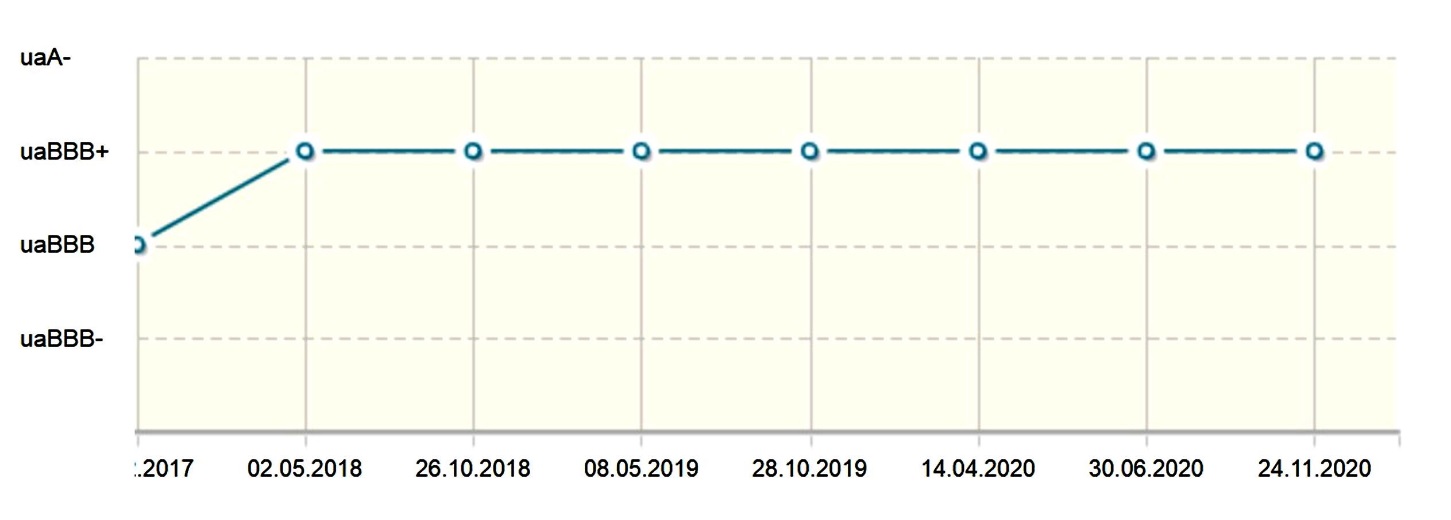 Рис. 10. Динаміка кредитного рейтингуРис. 11. Динаміка обсягів реалізації промислової продукції підприємствами громади, млн. грн.Рис. 12. Динаміка обсягів роздрібного товарообороту громади, млн. грн.      Рис. 13. Динаміка обсягів споживання природного газу в громаді,    млн. м. куб.Рис. 14. Динаміка кількості комунального громадського транспорту, од.Рис. 15. Динаміка прямих іноземних інвестицій в громаді, млн. дол. США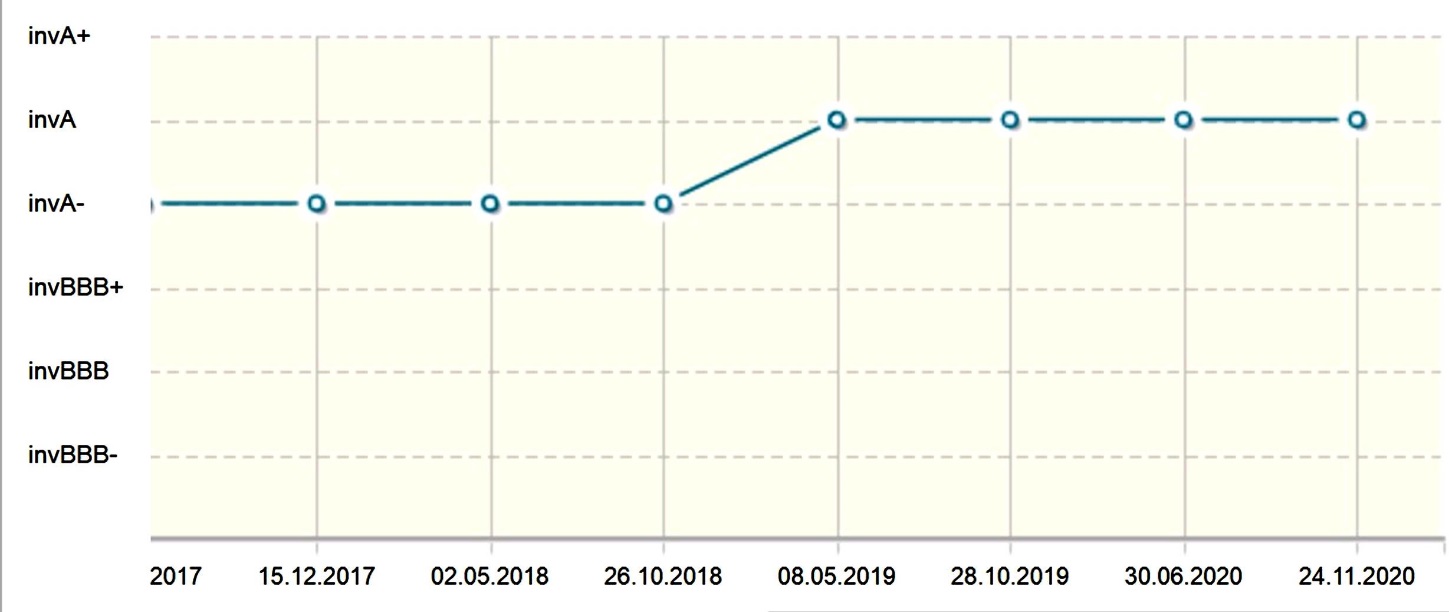 Рис. 16. Динаміка рейтингу інвестиційної привабливості Рис. 17. Динаміка туристичного збору, тис. грн.Рис. 18. Динаміка чисельності населення громади, тис. осіб Рис. 19. Динаміка кількості зареєстрованих безробітних в громаді, тис. осібРис. 20. Динаміка середньомісячної заробітної плати, грн.Рис. 21. Динаміка кількості онлайн-сервісів та електронних ресурсів, од.Рис. 22. Динаміка кількості встановлених камер відеоспостереження, од.Рис. 23. Динаміка кількості об’єктів спортивної інфраструктури, од.Начальник управління                                                        Юрій ДЕЙНЕКА№ п/пОсновні заходиСтан виконання на 31.12.2020 рокуВідповідальний виконавецьСТРАТЕГІЧНИЙ ПРІОРИТЕТ А. ПІДВИЩЕННЯ ЯКОСТІ ЖИТТЯ МЕШКАНЦІВ ГРОМАДИСТРАТЕГІЧНИЙ ПРІОРИТЕТ А. ПІДВИЩЕННЯ ЯКОСТІ ЖИТТЯ МЕШКАНЦІВ ГРОМАДИСТРАТЕГІЧНИЙ ПРІОРИТЕТ А. ПІДВИЩЕННЯ ЯКОСТІ ЖИТТЯ МЕШКАНЦІВ ГРОМАДИСТРАТЕГІЧНИЙ ПРІОРИТЕТ А. ПІДВИЩЕННЯ ЯКОСТІ ЖИТТЯ МЕШКАНЦІВ ГРОМАДИСтратегічна ціль А.1. Модернізація житлово-комунальної інфраструктуриСтратегічна ціль А.1. Модернізація житлово-комунальної інфраструктуриСтратегічна ціль А.1. Модернізація житлово-комунальної інфраструктуриСтратегічна ціль А.1. Модернізація житлово-комунальної інфраструктуриА.1.1. Модернізація об’єктів вулично-дорожньої мережі, житлового фонду, прибудинкових територій, благоустроюА.1.1. Модернізація об’єктів вулично-дорожньої мережі, житлового фонду, прибудинкових територій, благоустроюА.1.1. Модернізація об’єктів вулично-дорожньої мережі, житлового фонду, прибудинкових територій, благоустроюА.1.1. Модернізація об’єктів вулично-дорожньої мережі, житлового фонду, прибудинкових територій, благоустрою1Будівництво, ремонт та утримання дорожньої мережі та пішохідних зонВиконано роботи:- Капітальний ремонт вул. Достоєвського в м. Тернополі.- Капітальний ремонт- влаштування транспортної розв’язки вул. 15 Квітня - вул. Купчинського - проспект Злуки в м. Тернополі.- Капітальний ремонт перехрестя вулиць Новий Світ та Наливайка в м. Тернополі.- Капітальний ремонт привокзального майдану залізничного вокзалу в м. Тернополі.- Капітальний ремонт вул. Стецька в м. Тернополі.- Капітальний ремонт-тимчасова схема організації дорожнього руху влаштування транспортної розв’язки в одному рівні кільцевого типу на вул. Митрополита Шептицького - вул. Оболоня - вул. Білогірська в м. Тернополі.- Капітальний ремонт - тимчасова (експериментальна) організація дорожнього руху на вул. Оболоня та вул. Митрополита Шептицького в м. Тернополі.- Капітальний ремонт проїзної частини дороги на вул. І. Репина (ділянка дороги від обласного центру екстреної медичної допомоги та медицини катастроф (вул. І. Репина,11) до житлового будинку за адресою вул. Вербицького,22).- Капітальний ремонт вул. Загребельної в м. Тернополі.Реконструкція шляхопроводу через залізничну колію на вул. Об’їзна в районі вул. Гайової в м. Тернополі. В 2020 році для співфінансування робіт по даному об'єкті виділено кошти з державного бюджету в сумі 190,0 млн. грн.Виконано поточний ремонт на 148 вулицях міста, оплачено 46,97 млн. грн.Виконано капітальний ремонт тротуарів на 13 об'єктах, оплачено з місцевого бюджету 11,5 млн. грн. Також виконано роботи на 4 об'єктах без залучення бюджетних коштів за рахунок коштів підприємств.Управління житлово-комунального господарства, благоустрою та екології2Ремонт житлового фондуПроведено капітальний ремонт житлового фонду (73,8 млн. грн.):- покрівель у 35 житлових будинках (6,1 млн. грн.);- внутрішньобудинкових інженерних мереж на 45 об’єктах (3,7 млн. грн.);- міжпанельних швів на 12-ти об’єктах (0,7 млн. грн.);- 59 дитячих майданчиків (3,3 млн. грн.).;- 5 універсальних спортивних майданчиків (3,6 млн. грн.); - 16 ліфтів (2,1 млн. грн.) та експертне обстеження 105 ліфтів (0,5 млн. грн.).Управління житлово-комунального господарства, благоустрою та екології3Облаштування прибудинкових територій43 прибудинкових територій завершено. Розпочато роботи на 5 об’єктах  (64 млн. грн.).Управління житлово-комунального господарства, благоустрою та екології4Ремонт та облаштування об’єктів благоустроюЗбудовано бювет на бульварі Д. Галицького в м. Тернополі.Виконано роботи з поточного ремонту лавок з виготовленням та монтажем нових, відремонтовано сходи  біля будинків 6-8 по вул. Коновальця, за адресою вул. Доли, між школою-ліцеєм №21 та ДНЗ №28 зі сторони вул. Лепкого, 2 А,   біля будинку по вул. Танцорова,16, між школою – ліцеєм №21 та ДНЗ №28 зі сторони вул. Лепкого,2А в м., освоєно коштів на суму 868,37 тис. грн.Управління житлово-комунального господарства, благоустрою та екології5Сприяння створенню та розвитку ОСББСтворено 579 ОСББ.Управління житлово-комунального господарства, благоустрою та екологіїA.1.2. Реконструкція та модернізація системи водопостачання, каналізаційно-водопровідної мережіA.1.2. Реконструкція та модернізація системи водопостачання, каналізаційно-водопровідної мережіA.1.2. Реконструкція та модернізація системи водопостачання, каналізаційно-водопровідної мережіA.1.2. Реконструкція та модернізація системи водопостачання, каналізаційно-водопровідної мережі1Будівництво та реконструкція мереж водопостачання і спеціальних об’єктівВиконано реконструкцію водопровідних мереж діаметром 400 мм по вул. 15 Квітня - Морозенка, Симоненка - Морозенка, Морозенка - Курбаса загальною довжиною 424 м та вартістю 1 271 тис. грн.Управління житлово-комунального господарства, благоустрою та екології2Розширення та реконструкція очисних споруд, очищення стічних водВ рамках реалізації проекту розвитку міської інфраструктури-2 у 2020 році завершено виготовлення проектно-кошторисної документації та проведено її експертизу, триває поставка обладнання.Управління житлово-комунального господарства, благоустрою та екології3Встановлення внутрішньобудинкових лічильників холодної та гарячої водиВстановлено внутрішньобудинкові лічильники гарячої води в кількості 14 шт.Управління житлово-комунального господарства, благоустрою та екології4Реконструкція старих та будівництво нових каналізаційних колекторів та мережВиконувались роботи на вул. Садова, вул. Загребельна, вул. Стецька, вул. І. Репина, Привокзальний майдан.За рахунок коштів підприємства, в рамках реалізації Інвестиційної програми КП «Тернопільводоканал» на 2020 рік виконано реконструкцію ділянки каналізації по вул. Карпенка,14 діаметром 250 мм довжиною 96 м вартістю 92 тис. грн. та Коновальця,4-8 діаметром 200 мм довжиною 126 м вартістю 89 тис. грн.Управління житлово-комунального господарства, благоустрою та екологіїA.1.3. Ефективне поводження з твердими побутовими відходами (ТПВ)A.1.3. Ефективне поводження з твердими побутовими відходами (ТПВ)A.1.3. Ефективне поводження з твердими побутовими відходами (ТПВ)A.1.3. Ефективне поводження з твердими побутовими відходами (ТПВ)1Організація розподільного збору ТПВНа території Тернопільської міської територіальної громади запроваджено роздільне сортування побутових відходів, пластик та розміщено орієнтовно 1000 сіток. На території сміттєзвалища біля с. Малашівці встановлено  сміттєсортувальну лінію.Управління житлово-комунального господарства, благоустрою та екології2Облаштування під’їзних шляхів до контейнерних майданчиківПри потребі виконуються роботи з поточного ремонту міжквартальних та прибудинкових територій.Управління житлово-комунального господарства, благоустрою та екології3Будівництво сміттєпереробного комплексу з технологією сортування відповідних відходів та утилізацією шкідливих газівРеалізацію проекту електрогенераторної (когенераційної) установки для виробництва електричної енергії з використанням альтернативних джерел енергії здійснює ТОВ «ЕКО – ЛІДЕР Т». На даний час змонтовано електрогенераторну (когенераційну) установку Jenbacher JW 316 GS № 328 у т.ч. генератор HC 634/K2, що працює на біогазі.Управління житлово-комунального господарства, благоустрою та екології4Належне утримання та рекультивація полігону ТПВРоботи з утримання та рекультивації сміттєзвалища біля с. Малашівці здійснює інвестор - ТОВ «ЕКО – ЛІДЕР Т».Управління житлово-комунального господарства, благоустрою та екологіїA.1.4. Зростання рівня комфорту пересування для маломобільних груп населенняA.1.4. Зростання рівня комфорту пересування для маломобільних груп населенняA.1.4. Зростання рівня комфорту пересування для маломобільних груп населенняA.1.4. Зростання рівня комфорту пересування для маломобільних груп населення1Облаштування пандусів-з’їздів на пішохідних переходах, комунальних закладах та житлових будинкахВиконано роботи з пониження бордюрів з влаштуванням тактильної плитки на пішохідних переходах вул. Руська, вул. Гоголя, вул. Хмельницького, вул. Старий Ринок, вул. Паращука, п-т С. Бандери, вул. Коновальця, вул. Слівенська, вул. Ю. Опільського, вул. В. Винниченка, вул. С. Крушельницької, вул. Митрополита Шептицького. Оплачено 911,4 тис. грн.Управління житлово-комунального господарства, благоустрою та екології2Облаштування відповідних елементів благоустрою з урахуванням потреб маломобільних груп населенняОблаштовано надземний пішохідний перехід двома ліфтовими спорудами на вул. 15 Квітня в районі транспортної розв'язки вул. Протасевича - проспект Ст. Бандери - вул. 15 Квітня - Підволочиське шосе.Управління житлово-комунального господарства, благоустрою та екологіїСтратегічна ціль А.2. ЕнергоефективністьСтратегічна ціль А.2. ЕнергоефективністьСтратегічна ціль А.2. ЕнергоефективністьСтратегічна ціль А.2. ЕнергоефективністьA.2.1. Ефективне функціонування системи енергоаудитуA.2.1. Ефективне функціонування системи енергоаудитуA.2.1. Ефективне функціонування системи енергоаудитуA.2.1. Ефективне функціонування системи енергоаудиту1Проведення комплексного енергоаудиту закладів бюджетної сфери та житлового фондуУ рамках проекту Європейського Інвестиційного Банку «Глибока термомодернізація будівель закладів освіти м. Тернопіль» проведено енергоаудит 93 начальних закладів освітнього, культурного та спортивного призначення.Управління житлово-комунального господарства, благоустрою та екології2Встановлення відповідних приладів обліку споживання енергоресурсів в закладах бюджетної сфери та житлового фондуВстановлено прилади обліку у всіх громадських будівлях комунальної власності У житловому фонді встановлено лічильники тепла у складі 178 індивідуальних теплових пунктів погодного регулювання.Управління житлово-комунального господарства, благоустрою та екології3Оцінка потенціалу громади щодо можливості облаштування споруд та засобів отримання альтернативних видів енергіїЗа підтримки проекту USAID затверджено «План дій зі сталого енергетичного розвитку м. Тернополя до 2020 року».За підтримки Світового Банку підготовлено «Програму енергетичної трансформації Тернополя».Управління житлово-комунального господарства, благоустрою та екологіїA.2.2. Реконструкція котеленьA.2.2. Реконструкція котеленьA.2.2. Реконструкція котеленьA.2.2. Реконструкція котелень1Перехід на альтернативні джерела теплопостачанняНа котельнях за адресою вул. Лемківська, вул. Лесі Українки та бул. Просвіти використовуються альтернативні джерела енергії.Управління житлово-комунального господарства, благоустрою та екології2Модернізація обладнання котеленьВиконано роботи із технічного переоснащення котельні на вул. Купчинського, 14 на суму 133 220, 83 євро в рамках проекту «DemoUkrainaDH». В рамках проекту Європейського банку реконструкції та розвитку щодо модернізації системи централізованого теплопостачання також виконано роботи із реконструкції котельні на вул. Л. Українки, 3 на суму  475 727, 9 євро.Управління житлово-комунального господарства, благоустрою та екології3Комплексне облаштування індивідуальних теплових пунктівВстановлено 14 індивідуально-теплових пунктів у багатоповерхових житлових будинках.Управління житлово-комунального господарства, благоустрою та екологіїA.2.3. Забезпечення комплексної термомодернізаціїA.2.3. Забезпечення комплексної термомодернізаціїA.2.3. Забезпечення комплексної термомодернізаціїA.2.3. Забезпечення комплексної термомодернізації1Термомодернізація закладів бюджетної сфери та житлового фонду з використанням сучасних технологій енергоефективних систем, в тому числі на умовах співфінансуванняГлибоку термомодернізацію бюджетних установ визначено пріоритетним завданням для Тернопільської міської ради. Продовжується реалізація проекту «Глибока термомодернізація будівель закладів освіти м. Тернополя» в рамках якого заплановано залучити кредитні кошти від Європейського інвестиційного банку у розмірі 25,4 млн. євро.Управління житлово-комунального господарства, благоустрою та екології2Заміна і реконструкція мереж та об’єктів теплопостачанняВиконано заміну ділянки теплової мережі по вул. В. Великого на труби з пінополіуретановою ізоляцією Ф530 мм довжиною 301,7 м у 2-х трубному  вимірі та по вул. Л. Українки на труби Ф426 мм довжиною 56,5 м.Управління житлово-комунального господарства, благоустрою та екології3Проведення широкої просвітницької кампанії щодо зменшення споживання енергоресурсівУ Ресурсному центрі підтримки ОСББ з питань чистої енергії проведено ряд навчальних семінарів на теми енергоефективності для представників бюджетних установ та ОСББ міста.Управління житлово-комунального господарства, благоустрою та екологіїА 2.4. Забезпечення енергоефективного вуличного освітленняА 2.4. Забезпечення енергоефективного вуличного освітленняА 2.4. Забезпечення енергоефективного вуличного освітленняА 2.4. Забезпечення енергоефективного вуличного освітлення1Заміна й встановлення енергоефективних елементів вуличного освітленняКП «Тернопільміськсвітло» проведено заміну та встановлення світильників та кабеля вуличного освітлення:1. с. Чернихів – встановлено 13 шт. світильників, 770 м кабеля;2. с. Глядки – встановлено 2 шт. світильників, 103 м кабеля;3. с. Кобзарівка – встановлено 30 шт. світильників, 782 м кабеля;4. с. Іванківці – встановлено 22 шт. світильників, 100 м кабеля.5. м. Тернопіль – встановлено 95 шт. світильників, замінено 203 шт. світильників та проведено встановлення і заміну 9279 м кабеля.Капітальний ремонт – влаштування додаткового освітлення пішохідних переходів мікрорайону «Дружба». Оплачено 678,7 тис. грн.Також розпочато виконання робіт в рамках проекту «Реконструкція системи зовнішнього освітлення м. Тернополя «Світло без ртуті». Метою проекту є зниження обсягів споживання електроенергії за рахунок впровадження сучасних енергозберігаючих технологій. Проект включає заходи щодо заміни ртутних та натрієвих ламп, які належать до небезпечних відходів, на світлодіодні світильники. Виконано роботи із модернізації освітлення на вулицях: Клима Савури, Галицькій, Сірка, Сімовича, Чалдаєва, Гайовій, Гайовій бічній, Дружби, Орлика, Драгоманова, Юності, Макаренка, Лозовецькій, Текстильній. Також роботи виконано у парку Національного відродження.Управління житлово-комунального господарства, благоустрою та екології2Розширення мережі вуличного освітленняУ рамках проекту НЕФКО «Реконструкція системи зовнішнього освітлення «Світло без ртуті» розпочато заміну всіх ртутних ламп та частково натрієвих на світлодіоні.Управління житлово-комунального господарства, благоустрою та екологіїСтратегічна ціль А.3. Забезпечення екологічної та цивільної безпекиСтратегічна ціль А.3. Забезпечення екологічної та цивільної безпекиСтратегічна ціль А.3. Забезпечення екологічної та цивільної безпекиСтратегічна ціль А.3. Забезпечення екологічної та цивільної безпекиА.3.1. Підтримання в належному екологічному стані навколишнього середовищаА.3.1. Підтримання в належному екологічному стані навколишнього середовищаА.3.1. Підтримання в належному екологічному стані навколишнього середовищаА.3.1. Підтримання в належному екологічному стані навколишнього середовища1Збереження лідируючих позицій як  найбільш екологічного міста з найчистішим повітрям в УкраїніПроводиться моніторинг забруднення приземного шару атмосферного повітря в районах транспортних розв’язок, освоєно коштів на суму 38,6370 тис. грн.Управління житлово-комунального господарства, благоустрою та екології, управління культури і мистецтв2Мінімізація та запобігання викидів шкідливих речовин в атмосферу, у т. ч. вуглекислого газуРозроблено заходи щодо скорочення енергоспоживання та викидів СО2 у сфері: теплопостачання; водопостачання; громадського транспорту; вуличного освітлення; громадських будівель; житлових будівель; поводження з ТПВ. Затверджено Програму охорони навколишнього природного середовища Тернопільської міської територіальної громади на 2020-2023 рр.Управління житлово-комунального господарства, благоустрою та екології, управління культури і мистецтв3Утримання в належному стані зелених зон та насаджень, озеленення громадиВисаджено розсаду квітів на суму 192 800,00 грн.Управління житлово-комунального господарства, благоустрою та екології, управління культури і мистецтв4Запобігання забрудненню та очищення водойм громади, зокрема Тернопільського ставуКапітальний ремонт, розчистка від наносів та донних відкладів для покращення гідрологічного режиму та санітарного стану окремих прибережних ділянок ложа водосховища «Тернопільський став» в м. Тернополі – 1 101 000,00 грн.Виготовлення проектно-кошторисної документації по об`єкту: Капітальний ремонт, розчистка від наносів та донних відкладів для покращення гідрологічного режиму та санітарного стану окремих прибережних ділянок ложа водосховища «Тернопільський став» в м. Тернополі» – 175 000,00 грн.Розробка матеріалів оцінки впливу на довкілля по об`єкту «Капітальний ремонт, розчистка від наносів та донних відкладів для покращення гідрологічного режиму та санітарного стану окремих прибережних ділянок ложа водосховища «Тернопільський став» в м. Тернополі» – 44 999,00 грн.Управління житлово-комунального господарства, благоустрою та екології, управління культури і мистецтвА.3.2. Забезпечення високого рівня безпеки й правопорядкуА.3.2. Забезпечення високого рівня безпеки й правопорядкуА.3.2. Забезпечення високого рівня безпеки й правопорядкуА.3.2. Забезпечення високого рівня безпеки й правопорядку1Облаштування роботи «Ситуаційного центру» із забезпеченням багатофункціонального моніторингу ситуації у громадіНа базі управління муніципальної інспекції Тернопільської міської ради облаштовано «Ситуаційний центр», що займається відстеженням оперативної ситуації у місті в реальному часі для ефективного та швидкого реагування на її зміни у разі необхідності, який обладнаний всіма необхідними засобами для перегляду та обробки відео з камер міського відео нагляду. Розташований центр у новому приміщенні на вул. Є. Коновальця, 8. Презентація «Ситуаційного центру» міста відбулась 05.11.2020 року.Управління муніципальної інспекції, управління транспортних мереж та зв’язку2Впровадження єдиної платформи онлайн-бюро знахідокВпровадження даної платформи впродовж року не здійснювалось.Управління муніципальної інспекції, управління транспортних мереж та зв’язку3Розширення мережі камер відеонагляду та їх функціональностіУ м. Тернопіль функціонує близько 735 камер міського відео спостереження.Протягом року встановлювались камери у дворах міста, у дитячих садочках та школах.З березня 2019 року в загальноосвітній школі №24 м. Тернополя, в якій навчається найбільша кількість учнів, в тестовому режимі встановлено відеокамеру «ZetPro» з вбудованим модулем (програмним продуктом) «СаМаР» для розпізнавання обличь (ідентифікації осіб).Впроваджено систему аналітики для розпізнавання автомобільних реєстраційних номерних знаків та обладнано камерами з автоматичним розпізнаванням номерних знаків усі в’їзди та виїзди з міста Тернопіль.Для забезпечення громадського порядку, встановлені відеокамери (18 шт.) на масиві Дружба на виконання проекту «Безпечна дружба».Управління муніципальної інспекції, управління транспортних мереж та зв’язкуСтратегічна ціль А.4. Розвиток транспортної інфраструктуриСтратегічна ціль А.4. Розвиток транспортної інфраструктуриСтратегічна ціль А.4. Розвиток транспортної інфраструктуриСтратегічна ціль А.4. Розвиток транспортної інфраструктуриA.4.1. Ефективне функціонування транспортної моделі та єдиної транспортної компаніїA.4.1. Ефективне функціонування транспортної моделі та єдиної транспортної компаніїA.4.1. Ефективне функціонування транспортної моделі та єдиної транспортної компаніїA.4.1. Ефективне функціонування транспортної моделі та єдиної транспортної компанії1Ефективна організація дорожнього руху відповідно до поточної ситуації в громаді та потреб мешканцівПредставництвом німецької компанії «Дорньєр Консалтинг Інтернешенал ГмбХ», виконано роботи з проекту «ПРОВЕДЕННЯ ОПИТУВАННЯ ТА ОБСТЕЖЕНЬ, РОЗРОБКИ ТРАНСПОРТНОЇ МОДЕЛІ МІСТА ТЕРНОПІЛЬ І ФОРМУВАННЯ МАРШРУТНОЇ МЕРЕЖІ МІСТА» та надано рекомендації щодо вдосконалення (оновлення) мережі маршрутів міського громадського транспорту. Враховуючи результати проведених досліджень, затверджено мережу громадського транспорту загального користування в м. Тернополі, яка запроваджена з 25.05.2020 року.Управління транспортних мереж та зв’язку2Розширення парку комунального громадського транспорту, в т.ч. з врахуванням потреб маломобільних груп населенняВ рамках створення єдиної комунальної транспортної компанії, яка надаватиме якісні послуги з пасажирських перевезень у Тернополі, КП «Тернопільелектротранс» у 2020 році придбано ще 20 нових автобусів МАЗ до 21 автобуса МАN, які були придбані у 2019 році. На  сьогоднішній день ці автобуси курсують за новою маршрутною мережею громадського транспорту, яка запроваджена з 25.05.2020 року згідно результатів проведеного конкурсу.Придбані автобуси відповідають стандартам Євро-5  і екологічно безпечні. Автобуси марки «МАЗ 206» і МАN є низькопідлоговими та пристосовані для перевезення осіб з обмеженими можливостями та людей з інвалідністю.Управління транспортних мереж та зв’язку3Впровадження гнучкої системи оплати проїзду у громадському транспортіПередбачено різні форми безготівкової оплати за проїзд:Для Тернополян – «Соціальна карта Тернополянина».Для інших пасажирів – електронний проїзний квиток.Також в транспорті можна розраховуватись банківською карткою та пристроєм з технологією NFC.Управління транспортних мереж та зв’язкуA.4.2. Підвищення рівня безпеки та комфорту на дорогахA.4.2. Підвищення рівня безпеки та комфорту на дорогахA.4.2. Підвищення рівня безпеки та комфорту на дорогахA.4.2. Підвищення рівня безпеки та комфорту на дорогах1Розширення мережі місць паркування транспортних засобів (в т.ч. багаторівневих парковок) та зарядних станцій для електромобілів, автоматизація оплати за послугиВлаштовано тимчасову стоянку для легкового транспорту на проспекті Злуки в (навпроти магазину «Білий лебідь»). Облаштовано місця для паркування транспортних засобів на привокзальному майдані та вул. Замковій.Додатково до існуючих, облаштовано майданчики для платного паркування на вул. Чорновола, вул. Замкова, бульвар Т. Шевченка.Управління транспортних мереж та зв’язку, управління житлово-комунального господарства, благоустрою та екології2Оновлення світлофорних об’єктів, їх озвучення для людей з вадами зоруВиконано роботи  з капітального ремонту- влаштування світлофорного об’єкту: на перехресті вул. Опільського - Крушельницької та на примиканні пр. Степана Бандери - вул. У. Самчука в м. Тернополі.Управління транспортних мереж та зв’язку, управління житлово-комунального господарства, благоустрою та екології3Облаштування безпекових елементів на дорогах (острівців безпеки, переходів, кілець, кишень, розумної розмітки, «лежачих поліцейських» тощо)Влаштовано острівець безпеки на пішохідному переході на вул. Руській (в районі ЗОШ 6). Оплачено 47,5 тис. грн.Управління транспортних мереж та зв’язку, управління житлово-комунального господарства, благоустрою та екології4Розширення мережі зупинок, оснащення їх елементами «розумної зупинки»Виконано роботи з влаштування навісів зупинок громадського транспорту:– зупинка «вул. Київська (до Центру)» на вул. Київській в м. Тернополі (навіс та влаштовано бруківку);– зупинка «Залізничний вокзал» на вул. Б. Хмельницького  в м. Тернополі;– зупинка «6-та школа» на вул. Руській в м. Тернополі;– зупинка «вул. Поліська» на вул. Бродівській в м. Тернополі;– зупинка «Центр» на вул. Руській в м. Тернополі;– зупинка «Технічний університет» на вул. Руській в м. Тернополі;– зупинка на Привокзальному майдані;– зупинка на вул. Бригадна.Управління транспортних мереж та зв’язку, управління житлово-комунального господарства, благоустрою та екологіїА.4.3. Розвиток велоінфраструктуриА.4.3. Розвиток велоінфраструктуриА.4.3. Розвиток велоінфраструктуриА.4.3. Розвиток велоінфраструктури1Створення широкої веломережі та системи основних веломаршрутівВлаштовано велодоріжки на вул. Л. Українки та Привокзальному майдані орієнтовно 600 м.п.Управління житлово-комунального господарства, благоустрою та екології2Облаштуванням об’єктів велосипедної інфраструктури та розширення мережі велосипедних парковок, велохабів тощоОновлено велосипедну розмітку на території міста орієнтовно 580 м.п.Управління житлово-комунального господарства, благоустрою та екології3Створення мережі прокатних пунктів велосипедівНе відбувалося.Управління житлово-комунального господарства, благоустрою та екологіїСтратегічна ціль А.5. Забезпечення ефективної розбудови громадиСтратегічна ціль А.5. Забезпечення ефективної розбудови громадиСтратегічна ціль А.5. Забезпечення ефективної розбудови громадиСтратегічна ціль А.5. Забезпечення ефективної розбудови громадиA.5.1. Прозоре та раціональне коригування містобудівної документаціїA.5.1. Прозоре та раціональне коригування містобудівної документаціїA.5.1. Прозоре та раціональне коригування містобудівної документаціїA.5.1. Прозоре та раціональне коригування містобудівної документації1Розроблення та затвердження схеми планування території громадиМістобудівна документація «Схема планування території Тернопільської міської територіальної громади» - розроблена згідно договору з ДП УНДІ ПМ «Дніпромісто» імені Ю.М. Білоконя (м. Київ) №543-01-2019/169 від 29.05.2019 року та затверджена рішенням міської ради від 13.03.2020 року №7/47/19Управління містобудування, архітектури та кадастру2Розроблення (коригування, оновлення) та затвердження генеральних планів, планів зонування та детальних планів території населених пунктів громадиМістобудівна документація «Генеральні плани населених пунктів Тернопільської міської територіальної громади (села Курівці, Чернихів, Кобзарівка, Малашівці)»: - в стадії розробки згідно договору з ДП УНДІ ПМ «Дніпромісто» імені Ю.М. Білоконя (м. Київ) №152 від 24.04.2020, здійснюється процедура громадського обговорення.Розроблено та затверджено наступні детальні плани територій:- «Детальний план території, обмеженої вул. Генерала Тарнавського, вул. Київська, вул. М. Липницького, вул. Володимира Великого (мікрорайон №14) в м. Тернополі»;- «Детальний план території, обмеженої вул. Живова, вул. Танцорова, площа Героїв Євромайдану, вул. Доли, вул. Митрополита Шептицького (мікрорайон «Живова» житлового району «Центральний»)». В стадії затвердження містобудівна документація «Детальний план території, обмеженої вул. Львівська, межа території парку «Загребелля», вул. Бригадна, вул. Глибока Долина, вул. Тернопільська в м. Тернополі».На підставі прийнятих виконавчим комітетом міської ради рішень в процесі розробки наступні детальні плани територій:- «Внесення змін до детального плану території обмеженої вул. 15 Квітня, вул. Ак. Сахарова, вул. Корольова, Підволочиське шосе (мікрорайон №6)»;- «Детальний план території, обмеженої вул. М. Грушевського, парк ім. Шевченка, вул. Білецька, вул. С. Наливайка, вул. А. Чехова, вул. С. Крушельницької, вул. Б. Хмельницького, віл. Руська, вул. Кардинала Сліпого, вул. Листопадова (мікрорайони «Історичний центр», Новий Світ» житлового району «Центральний») в м. Тернополі»;- «Внесення змін до детального плану території житлового району «Південний»;- «Детальний план території, обмеженої вул. Руська, вул. Кардинала Сліпого, вул. Листопадова, вул. М. Грушевського, межі парку ім. Т. Шевченка та набережної Тернопільського ставу (мікрорайон «Історичний центр» житлового району «Центральний»)»Управління містобудування, архітектури та кадастру3Розроблення та затвердження комплексної схеми розташування тимчасових спорудРозроблено Схему та Порядок розміщення тимчасових споруд для провадження підприємницької діяльності на території м. Тернополя, сучасні архітектурні типи тимчасових споруд для провадження підприємницької діяльності та зупинок громадського транспорту для розміщення на території Тернопільської міської територіальної громади, які затверджені рішеннями виконавчого комітету міської ради відповідно від 17.04.2019 року №392, від 16.05.2019 року №479 та від 31.07.2019 року №733Управління містобудування, архітектури та кадастру4Впровадження геоінформаційної системи ведення містобудівного кадаструЗа результатами проведеного тендеру та відповідно до укладеного з Тернопільською міською радою договору з ТОВ «МАГНЕТІКВАН МУНІЦИПАЛЬНІ ТЕХНОЛОГІЇ», вказаним товариством виконано послуги, пов’язані з придбанням та встановленням спеціалізованого картографічного програмного (ArcGIS) і апаратного забезпечення, електронною обробкою матеріалів для формування ресурсів містобудівного кадастру та впроваджено геоінформаційну систему і Геопортал містобудівного кадастру. Геопортал містобудівного кадастру Тернопільської міської територіальної громади знаходиться у публічному доступі за посиланням https://gis.tmrada.gov.ua/Управління містобудування, архітектури та кадастру5Створення картографо-геодезичної основи території громади у графічних та цифрових форматахВідповідно до укладеного міською радою договору з Державним науково-виробничим підприємством «Геосистема» створено оновлену та актуалізовану цифрову топографо-геодезичну основу території Тернопільської міської територіальної громади для використання її суб’єктами містобудівної діяльності, виконавчими органами міської ради, зацікавленими підприємствами, установами, організаціями і громадянами. Передбачено до кінця поточного року створення топографічних планів в цифрових форматах масштабу 1:500 з накладеною векторною інформацією інженерно-топографічних планів в межах міста, згідно укладеного договору з ТОВ «Аналітика» від 27.03.2020 року №129.Управління містобудування, архітектури та кадаструA.5.2. Створення та належне утримання рекреаційних зон, громадських просторів та архітектурних пам’ятокA.5.2. Створення та належне утримання рекреаційних зон, громадських просторів та архітектурних пам’ятокA.5.2. Створення та належне утримання рекреаційних зон, громадських просторів та архітектурних пам’ятокA.5.2. Створення та належне утримання рекреаційних зон, громадських просторів та архітектурних пам’яток1Реконструкція та облаштування парків, скверів тощоРозроблено та затверджено Схему озеленення міста Тернополя.Встановлено дитячий майданчик-лазанку на трав’яному пляжі в парку ім. Т. Шевченка в м. Тернополі (громадський бюджет) – 242 645,71 грн.Встановлено вуличні тренажери, облаштовано «Доріжку здоров`я» в парку «Топільче» в  м. Тернополі  (громадський бюджет) – 265 601,71 грн.Капітальний ремонт сходів зі сторони вул. Дружба парку «Топільче» в м. Тернополі» – 432 224,14 грн.Капітальний ремонт освітлення пішохідних зон у парку «Національного  відродження» (Алея Здоров`я) в м. Тернополі – 1 262 346,55 грн.Капітальний ремонт пішохідної доріжки від фонтану до атракціонної зони в парку «Національного відродження» в м. Тернополі – 1 437 728,06 грн.Капітальний ремонт-влаштування пандусу в районі сходів зі сторони проспекту  С. Бандери в парку «Національного відродження» в м. Тернополі – 1 447 200,98 грн. Капітальний ремонт пішохідної доріжки від атракціонної зони до проспекту Злуки в парку «Національного відродження» в м. Тернополі – 1 427 754,84 грн.Відбувається проведення акарицидних заходів зі знищення популяції іксодових кліщів (сквер ім. Т. Шевченка, сквер на вул. В. Чорновола, сквер Кобзаря) та із озеленення з врахуванням функціонального напрямку та благоустрою на вул. Руській, М. Паращука, М. Шашкевича, Кардинала Сліпого, Старий Ринок, М. Грушевського, бульвар Т. Шевченка, освоєно коштів на суму 371,393 тис. грн.Управління містобудування, архітектури та кадастру, управління житлово-комунального господарства, благоустрою та екології, управління культури і мистецтв2Впорядкування міських пляжів та облаштування відпочинкової зони на території «Дальнього пляжу»Не відбувалося.Управління містобудування, архітектури та кадастру, управління житлово-комунального господарства, благоустрою та екології, управління культури і мистецтв3Облаштування багатофункціональних відпочинкових зон та громадських просторів з різноманітними елементами благоустрою та дозвілляОблаштування комплексного Трансфер містечка на вул. Качали, 1, вартість – 1391,550 тис. грн.Управління містобудування, архітектури та кадастру, управління житлово-комунального господарства, благоустрою та екології, управління культури і мистецтв4Реконструкція та реставрація історичних об’єктів, будівель та пам’яток архітектури, їх благоустрій та освітленняРелігійною організацією «Парафія Храму Різдва Христового м. Тернопіль Тернопільської Єпархії Української Автокефальної Православної Церкви» на ліквідацію передаварійного стану та реставрацію фасадів і даху пам’ятки архітектури 17 ст. Церкви Різдва Христового (охор. №636) по вул. Руській, 22 в м. Тернополі виділено – 500,0 тис. грн.Проведено роботи з поточного ремонту пам’ятників Т. Шевченку та І. Франку в м. Тернополі. Підвищення естетичного виду об’єктів монументального мистецтва, освоєно коштів на суму 41,613 тис. грн.Управління містобудування, архітектури та кадастру, управління житлово-комунального господарства, благоустрою та екології, управління культури і мистецтвA.5.3. Забезпечення раціонального та принадливого розміщення зовнішньої рекламиA.5.3. Забезпечення раціонального та принадливого розміщення зовнішньої рекламиA.5.3. Забезпечення раціонального та принадливого розміщення зовнішньої рекламиA.5.3. Забезпечення раціонального та принадливого розміщення зовнішньої реклами1Актуалізація та інформатизація інтерактивної карти місць розташування рекламних засобівСистематично доповнюється та актуалізується.Управління стратегічного розвитку міста2Моніторинг належної кількості місць розташування рекламних засобівПрийнято рішення виконавчого комітету «Про демонтаж рекламних засобів» від 08.07.2020 №476 (59 шт.) та від 06.02.2020 №92 (17 шт.).Управління стратегічного розвитку міста3Забезпечення належного вигляду рекламних конструкцій та елементів і благоустрою місць розташування рекламних засобівОблаштовано освітлення рекламних засобів типу «білборд» у I зоні (історичний Центр), виконано оновлення рекламних засобів – 15 шт.Управління стратегічного розвитку містаСтратегічна ціль А.6. Запровадження сучасної системи управління громадою на основі концепції «Smart City»Стратегічна ціль А.6. Запровадження сучасної системи управління громадою на основі концепції «Smart City»Стратегічна ціль А.6. Запровадження сучасної системи управління громадою на основі концепції «Smart City»Стратегічна ціль А.6. Запровадження сучасної системи управління громадою на основі концепції «Smart City»А.6.1. Реалізація концепції розвитку е-урядування та впровадження смарт-технологійА.6.1. Реалізація концепції розвитку е-урядування та впровадження смарт-технологійА.6.1. Реалізація концепції розвитку е-урядування та впровадження смарт-технологійА.6.1. Реалізація концепції розвитку е-урядування та впровадження смарт-технологій1Оновлення системи електронного документообігу у виконавчих органах ради та установах громадиОновлено систему у Центрі надання адміністративних послуг, триває оновлення у виконавчих органах міської ради та комунальних підприємствах, установах та організаціях.Відділ зв’язків з громадськістю та засобами масової інформації, відділ діджиталізації та програмування2Вдосконалення діючих та розроблення й забезпечення функціональності нових баз, реєстрів, порталів даних та послуг (відкриті дані, бюджет громади, геоінформаційна система, е-петиції, е-обговорення, е-консультації, е-архів, е-освіта, е-медицина, е-безпека, е-робота, е-ЖКГ тощо)Розгорнуто місцевий портал відкритих даних. Оприлюднено 135 нових наборів. На платформі ГІС додали нові дашборди, зокрема про демографію, стан заборгованості за комунальні послуги, пожеж, про вивіз сміття і т.д.Портали е-петиції, е-обговорення та Громадський бюджет – підтримуються та активно використовуються.Е-архів – придбано програмне забезпечення, у 2021 році триватиме налаштування та наповнення.Е-освіта – заклади освіти підключені до єдиної інформаційної системи «Єдина школа».Е-безпека – презентовано роботу Ситуаційного центру.Відділ зв’язків з громадськістю та засобами масової інформації, відділ діджиталізації та програмування3Переведення послуг в онлайн форматРоботи тривають. До кінця року в онлайн-режимі будуть доступні 10 послуг. Основна кількість послуг заплановано перевести онлайн у І кварталі 2021 року.Відділ зв’язків з громадськістю та засобами масової інформації, відділ діджиталізації та програмування4Створення «Персонального кабінету жителя», «Контакт-центру Тернопільської міської ради» та мобільного додатку для сповіщення жителів громади«Електронний кабінет тернополянина» розроблено та буде презентуватися у грудні.Для контакт-центру придбане додаткове обладнання для роботи.Мобільний додаток сіті-бот «Назар» працює, на нього підписалися понад 8000 осіб.Відділ зв’язків з громадськістю та засобами масової інформації, відділ діджиталізації та програмуванняA.6.2. Розширення та вдосконалення сервісів й послуг ЦНАПA.6.2. Розширення та вдосконалення сервісів й послуг ЦНАПA.6.2. Розширення та вдосконалення сервісів й послуг ЦНАПA.6.2. Розширення та вдосконалення сервісів й послуг ЦНАП1Оновлення програмного забезпечення та сайту ЦНАПЗ листопада 2020 року ЦНАП надає послуги через програмне забезпечення «АСКОД».Відділ «Центр надання адміністративних послуг»2Створення мобільного інформування про надані послугиПрограмне забезпечення «АСКОД» передбачає мобільне інформування про надані послуги.Відділ «Центр надання адміністративних послуг»3Забезпечення онлайн-консультацій щодо надання послугАдміністратори ЦНАП здійснюються онлайн-консультації щодо надання послуг.Відділ «Центр надання адміністративних послуг»4Створення мобільного офісу ЦНАП для надання виїзних адміністративних послугПроведено закупівлю 50% техніки для мобільного офісу ЦНАП.Відділ «Центр надання адміністративних послуг»А.6.3. Забезпечення належного рівня кваліфікації та надання послуг працівникамиА.6.3. Забезпечення належного рівня кваліфікації та надання послуг працівникамиА.6.3. Забезпечення належного рівня кваліфікації та надання послуг працівникамиА.6.3. Забезпечення належного рівня кваліфікації та надання послуг працівниками1Проведення навчань та підвищення кваліфікації посадових осіб виконавчих органів радиПроводяться консультації в онлайн та телефонному режимі.Головний спеціаліст з питань управління якістю2Проведення внутрішніх аудитів у виконавчих органах радиЗатверджено «Програму проведення внутрішніх аудитів на 2020» рік.Список працівників, які виконували функції внутрішніх аудиторів у 2020 році затверджено розпорядженням міського голови від 04.03.2020 року №67.Подано звіт міському голові про проведення внутрішніх аудитів у 2020 році від 15.09.2020 р. №23/1.8.   Сформовано 33 «План-звіти про проведення внутрішніх аудитів».Головний спеціаліст з питань управління якістю3Оптимізація та актуалізація документації системи управління якістю виконавчих органів радиПрийнято рішення виконавчого комітету від 12.06.2019 року № 567 « Про затвердження реєстрів» (у 2020 році 14 разів вносились зміни).Цілі у сфері якості виконавчих органів Тернопільської міської ради на 2020 рік затверджені рішенням виконавчого комітету від 13.02.2020 р. №116.Станом на 01.09.2020 року внесено зміни до 235 інформаційних карток та до 111 технологічних карток. Актуальні версії інформаційних та технологічних карток щодо надання адміністративних та неадміністративних послуг розміщені на сайті міської ради.Головний спеціаліст з питань управління якістюА.6.4. Розширення функціональності «Соціальної картки тернополянина» («Файної картки»)А.6.4. Розширення функціональності «Соціальної картки тернополянина» («Файної картки»)А.6.4. Розширення функціональності «Соціальної картки тернополянина» («Файної картки»)А.6.4. Розширення функціональності «Соціальної картки тернополянина» («Файної картки»)1Інтеграція «Соціальної картки тернополянина» («Файної картки») у систему надання е-послугВ процесі організації.Управління транспортних мереж та зв’язку2Розширення сфер застосування «Соціальної картки тернополянина» («Файної картки»)Для власників «Соціальної карти Тернополянина»  надається дисконт в закладах торгівлі/надання послуг: ательє з ремонту та пошиву взуття «Територія взуття», ремонт телерадіоапаратури, лікувально-діагностичний центр «Румед-Т», ресторан-музей «Галицький замок», мережа аптек «Ромашка», «Борис». В процесі інтеграції: фітнес клуб «Арена», магазин «Галерея вишиванок», стоматологія «Dental art», спортивний клуб «Power Gym».Учні тернопільських шкіл та закладів професійно-технічної освіти, які належать до соціально незахищених категорій, сплачують за обіди «Соціальною карткою Тернополянина».Управління транспортних мереж та зв’язкуА.6.5. Підвищення ролі громадськості та активної молоді у житті громадиА.6.5. Підвищення ролі громадськості та активної молоді у житті громадиА.6.5. Підвищення ролі громадськості та активної молоді у житті громадиА.6.5. Підвищення ролі громадськості та активної молоді у житті громади1Проходження практики й стажування студентів ВУЗів м. Тернополя у виконавчих органах радиПроводиться на регулярній основі.Управління сім’ї, молодіжної політики та захисту дітей2Активна діяльність Молодіжної міської ради та співпраця з молоддю і громадськими організаціямиПроведено «Кубок Шухевича»,  «Свято весни», вебінар «Молодіжні організації Тернополя», Марафон 1316, Молодіжний квест «480-річчя Тернополя» тощо (загалом залучено 500 осіб).Управління сім’ї, молодіжної політики та захисту дітей3Проведення конкурсів з визначення програм (проектів, заходів) громадських організацій та активної молоді («Громадський бюджет» тощо)Проведення конкурсу з визначення програм (проектів, заходів), розроблених інститутами громадянського суспільства (фінансування отримали 25 проектів від 15 інститутів громадянського суспільства на загальну суму 250 тис. грн.)Спільно з Британською Радою та Європейським Союзом, що представлений Європейською Комісією, ГО «Молодіжна платформа» та ГО «Центр Науки Тернополя» в рамках проєкту «Зміцнення міжсекторальної співпраці для соціальної згуртованості» (SC3) провели пітчинг на рівні громади. Пітчинг проєктів – конкурс проєктів соціальної дії за фінансової підтримки Європейської Комісії та Британської Ради у співфінансуванні з органами місцевого самоврядування (загалом залучено 38 проектів).Управління сім’ї, молодіжної політики та захисту дітей4Відзначення та заохочення громадських організацій та активної молоді.Відзначення представників громадських організацій та студентського самоврядування з нагоди Дня молоді (відзначено 42 молодих активістів).Управління сім’ї, молодіжної політики та захисту дітейСТРАТЕГІЧНИЙ ПРІОРИТЕТ В. КОНКУРЕНТОСПРОМОЖНА ЕКОНОМІКА ГРОМАДИСТРАТЕГІЧНИЙ ПРІОРИТЕТ В. КОНКУРЕНТОСПРОМОЖНА ЕКОНОМІКА ГРОМАДИСТРАТЕГІЧНИЙ ПРІОРИТЕТ В. КОНКУРЕНТОСПРОМОЖНА ЕКОНОМІКА ГРОМАДИСТРАТЕГІЧНИЙ ПРІОРИТЕТ В. КОНКУРЕНТОСПРОМОЖНА ЕКОНОМІКА ГРОМАДИСтратегічна ціль В.1. Розвиток пріоритетних сфер економікиСтратегічна ціль В.1. Розвиток пріоритетних сфер економікиСтратегічна ціль В.1. Розвиток пріоритетних сфер економікиСтратегічна ціль В.1. Розвиток пріоритетних сфер економікиB.1.1. Модернізація базових і створення нових виробництв та інноваційних видів діяльностіB.1.1. Модернізація базових і створення нових виробництв та інноваційних видів діяльностіB.1.1. Модернізація базових і створення нових виробництв та інноваційних видів діяльностіB.1.1. Модернізація базових і створення нових виробництв та інноваційних видів діяльності1Модернізація та створення нових об’єктів виробничого призначення, впровадження у виробництво нових видів продукції та технологійПроект «Розвиток міської інфраструктури-2» по модернізації систем водопостачання та водовідведення реалізовується КП «Тернопільводоканал» за рахунок кредиту від Світового банку та Фонду чистих технологій – у сумі 36,7 млн дол. США з терміном погашення 20 та 18 років відповідно.На даний час Світовим банком профінансовано 5 265,9 тис. дол. США та Фондом чистих технологій – 1 214,5 тис. дол. США. Залишок суми кредиту становить 30,22 млн дол. Проект «Підвищення енергоефективності в секторі централізованого теплопостачання України» по модернізації систем теплопостачання шляхом придбання ІТП та зменшення викидів СО2.КП «Тернопільміськтеплокомуненерго» отримує кредит від Світового банку у розмірі 16,53 млн дол. США та Фонду чистих технологій – 8,14 млн дол. США з терміном погашення 17 та 19 років відповідно.На даний час Світовим банком профінансовано 7 893,19 тис. дол. США та Фондом чистих технологій – 2 628,342 тис. дол. США. На базі ДНТП «Промінь»  презентовано   теплові генератори-утилізатори, які служитимуть для підігріву великих приміщень, сушіння зерна тощо.  Їх робота полягає у збереженні екології. Презентований генератор-утилізатор є модернізований, модульного типу і складається з механізмів подачі палива, камери вихрового згорання, теплообмінника, вентиляторів, циклону очистки продуктів згорання та системи управління. Потужність від 25 до 2500 кВт. Вартість  теплової енергії у 5-7 разів дешевша за традиційні джерела (природній газ, дизпаливо, пічне паливо). Термін окупності 1 рік. Використовується несертифіковане паливо місцевого походження (відходи). Розрахунки показують, що у масштабах України при впровадженні розроблених систем можна отримати одночасно соціальний, економічний та екологічний ефект. Враховуючи той факт, що при виготовленні генераторів-утилізаторів використовується вітчизняний метал, електроприводи, вентилятори та інші комплектуючі, це дасть можливість розширити виробництво в суміжних промислових секторах економіки.Управління економіки, промисловості та праці, виконавчі органи ради2Налагодження ефективного функціонування індустріального парку «Тернопіль»Проєкт «Облаштування території індустріального парку за адресою вул. Микулинецька в м. Тернополі» підготовлено та  подано на участь в конкурсі для реалізації за рахунок коштів державного бюджету, отриманих від Європейського Союзу.З метою популяризації земельної ділянки, призначеної для облаштування індустріального парку «Тернопіль», подано заявку на участь у конкурсі «Золота Ділянка 2020», ініційованого польською Агенція Інвестицій і Торгівлі у рамках проекту Польської Допомоги задля Розвитку «Підвищення конкурентоспроможності українських регіонів та розвиток польсько-українського економічного співробітництва». За результатами конкурсу подана заявка стала переможцем.Управління економіки, промисловості та праці, виконавчі органи ради3Участь у реконструкції та введенні в експлуатацію аеропорту «Тернопіль»Не відбувалося.Управління економіки, промисловості та праці, виконавчі органи ради4Сприяння розвитку та реалізація спільних проектів з ІТ-компаніями громадиРозвиток IT-сфери у місті, шляхи промоції Тернополя як комфортного міста для життя та роботи ІТ-спеціалістів, а також впровадження інновацій в освітній сфері та підвищення кваліфікації працівників ВУЗів обговорювали на тристоронній зустрічі представники Асоціації «IT Ukraine», Тернопільського  IT Кластеру та міської ради. 4 - 5 лютого у Жешуві (Польща) відбувся черговий XIII Форум «Європа-Україна 2020». Цьогоріч на заході виступили представники компанії «Future Processing Ukraine», представництво якої розташоване у Тернополі.Управління економіки, промисловості та праці, виконавчі органи ради5Сприяння у визначенні можливостей започаткування несільськогосподарського бізнесу у населених пунктах громадиЗнаходиться у стадії розробки.Управління економіки, промисловості та праці, виконавчі органи ради6Підтримка розвитку сільськогосподарської коопераціїЗнаходиться у стадії розробки.Управління економіки, промисловості та праці, виконавчі органи радиB.1.2. Розвиток сфери гостинності та туризмуB.1.2. Розвиток сфери гостинності та туризмуB.1.2. Розвиток сфери гостинності та туризмуB.1.2. Розвиток сфери гостинності та туризму1Формування іміджу Тернопільської громади, як регіону відкритого та привабливого для туристівРозроблено 7 нових екскурсійних маршрутів по місту у вигляді екскурсій (5) та у форматі квесту (2).19.08 - проведено безкоштовну тематичну екскурсію «Тарнопіль та  його тарнопільці».26.08 - відбулася презентація нових драйвових екскурсій на електросамокатах «Тернопіль та його вода» та «Таємниці старого міста».28.08 - проведено тематичну вечірню екскурсію «Власники міста»провели відкриття макету Тернопільської ратуші31.08 - взято участь у відеоконкурсі «Улюблене місце мого міста» та посіли 3 місце26.09 - проведено giweaway на екскурсію електросамокатами «Тернопіль та його вода»27.09 - проведено безкоштовний квест «Тернопіль у стилі ретро» та екскурсію «Велич Тернопільської катедри»29.09 - виступ спікерами на академії політичної альтернативи.У жовтні налагоджено співпрацю із Центром науки та підписано меморандум з Ukrainer.11.10 - спонсорство масажного турніру «Кубок столиці» (надаємо сертифікати на екскурсії за призові місця).19.11 - проведено оглядову екскурсію  містом для делегації із Луцька.25.11 - проведено зустріч для ініціативної групи та Агенції розвитку туризму із Хмельницького та поділилися досвідом розвитку та промоції міста як туристичної складової Тернополя.Відновлено екскурсії у музей-крипту Архикатедрального собору.Управління стратегічного розвитку міста2Забезпечення ефективної інформаційної підтримки туристичної галузі, у т.ч. широкої інформаційної присутності Тернополя у мережі Інтернет та покращення інформаційного обслуговування мешканців і гостей19.08 - інтерв’ю ТМЦінфо та ІНТБ про відновлення екскурсій.28.08 - прямий ефір телеканалу «1+1 сніданок» з привітанням до Дня міста.2.09 - інтерв’ю ІНТБ  про додаток WakQlike.3.09 - інтерв’ю ІНТБ про участь у конкурсі.11.09 - інтерв’ю ІНТБ про нові екскурсії на електросамокатах.22.09 - прямий ефір з ІНТБ у програмі «Про важливе». 23.09 - інтерв’ю ІНТБ про різновиди квестів.25.09 - інтерв’ю телеканалу TV-4 про святкування Дня туризму та з ІНТБ про нагородження працівників у галузі туризму, долучилися до прямого ефіру на Суспільне: Тернопіль та розказали, які заходи відбуватимуться у День туризму.5.10 - інтерв’ю телеканалу ICTV про екскурсії в Катедральний собор.У листопаді взято участь у проєкті «Місто за вікенд» від туристичного порталу iGotoWorld.Також запущено ютуб-канал, де висвітлюємо заходи та події Тернополя.Управління стратегічного розвитку міста3Розроблення та постійне оновлення туристичного сайтуДобавлено нові розділи на сайті та оновилено інформацію відповідно до подій та заходів у місті.Управління стратегічного розвитку міста4Розширення співпраці з спеціалізованими навчальними закладами з метою підготовки висококваліфікованих фахівців у сфері туризму21.07 - організовано навчально-практичний семінар «Замки Тернопільщини та нове у їх дослідженні» для екскурсоводів та менеджерів з туризму спільно з ТОДА.18.11- домовленість про співпрацю із ЗУНУ спеціальностями «бізнес комунікації та переклад».Управління стратегічного розвитку міста5Створення музею міста Тернополя на базі Тернопільського замкуЗнаходиться в стадії організації.Управління стратегічного розвитку міста6Створення актуальної та масштабне поширення рекламної та сувенірної туристичної продукціїУ серпні створено відеоролик «Улюблене місце мого міста» – пам’ятник «випадкова зустріч» та перекладено на англійську та польську мови У вересні відзнято 2 проморолики «Таємниці старого міста» та «Тернопіль та його вода» – екскурсії на електросамокатах.Розроблено та презентовано на Львівському міжнародному форумі індустрії туризму та гостинності флаєри «Тернопіль – новий формат», в яких описано нові екскурсійні маршрути на електросамокатах. У жовтні створено проморолик «Завітай у Тернопіль», який перекладений на англійську та польську мови.Управління стратегічного розвитку міста7Розширення мережі та елементів туристичної інфраструктури громади та відповідного ознакуванняРозроблено нові туристичні маршрути та екскурсіїУправління стратегічного розвитку міста8Створення та ефективне функціонування туристичного кластеруЗнаходиться в стадії організації.Управління стратегічного розвитку міста9Розвиток «зеленого туризму» з використанням потенціалу сільських місцевостейРозробляються генеральні плани сіл ТМТГ, після чого будуть визначені точки дислокації організації зеленого туризму.Управління стратегічного розвитку міста10Участь та організація національних і міжнародних туристичних форумів, виставок, ярмарок, конференцій, фестивалів тощо11.07 - представники ТІЦа відвідали презентацію туристичного кластеру Бучаччини у місті Бучач.6.08 - менеджер з адміністративної роботи ТІЦа взяв участь в інфотурі для представників туристичної галузі та місцевих ЗМІ, організованому управлінням туризму ТОДА.27-30.08 - ТІЦ був співорганізатором фестивалю повітряних куль «Файне небо».Також ТІЦ взяв участь у Міжнародній виставці «ТурЕКСПО» у м. Львів, яка проходила з 20 по 22 жовтня 2020 року, у Форумі центрів туристичної індустрії у м. Львові 21 жовтня 2020 року, в онлайн конференціях «Розробка туристичних продуктів дестинацій» 2 та 9 листопада, «Розвиток туризму при міських радах» 12 листопада та «Комерційна діяльність в Центрі Туристичної Інформації» 18 листопада.Управління стратегічного розвитку міста11Створення мобільного туристичного додатку, його регулярне наповнення та розширення функціональності22.08 - офіційно запрацював безкоштовний додаток на телефон з квестами WakQlike. У жовтні подано інформацію про туристичні атракції міста у додаток Local4u.У листопаді запущено туристичний сайт міста, який має функціонал підтримки на мобільних телефонах.Управління стратегічного розвитку містаB.1.3. Розвиток малого та середнього підприємництваB.1.3. Розвиток малого та середнього підприємництваB.1.3. Розвиток малого та середнього підприємництваB.1.3. Розвиток малого та середнього підприємництва1Залучення суб’єктів підприємницької діяльності до участі в національних та міжнародних ділових зустрічах, переговорах, конференціях, семінарах, форумах ділового партнерства тощоЗалучено до участі у 22 заходах.Управління економіки, промисловості та праці2Створення онлайн-сервісів з метою оперативного надання інформаційної, консультаційної та іншої підтримкиТернопільська міська територіальна громада підключена до Платформи ефективного регулювання (regulation.gov.ua ) і є серед лідерів міст по локалізації бізнес-кейсів (111).Управління економіки, промисловості та праці3Диверсифікація дрібнотоварного сільськогосподарського виробництва, зокрема в домогосподарствах сіл громадиЗнаходиться у стадії розробки.Управління економіки, промисловості та праці4Забезпечення фінансово-кредитної підтримки суб’єктів МСПЧерез відсутність заяв від суб’єктів малого бізнесу відшкодування відсотків за кредитами не проводилось.Управління економіки, промисловості та праціСтратегічна ціль B.2. Розвиток інвестиційної та міжнародної діяльності громадиСтратегічна ціль B.2. Розвиток інвестиційної та міжнародної діяльності громадиСтратегічна ціль B.2. Розвиток інвестиційної та міжнародної діяльності громадиСтратегічна ціль B.2. Розвиток інвестиційної та міжнародної діяльності громадиB.2.1. Підвищення інвестиційної привабливості громадиB.2.1. Підвищення інвестиційної привабливості громадиB.2.1. Підвищення інвестиційної привабливості громадиB.2.1. Підвищення інвестиційної привабливості громади1Щорічне оновлення інвестиційного паспорту та рейтингів громадиРозроблено інвестиційний паспорт Тернопільської міської територіальної громади на 2020 рік.Рейтинг інвестиційної привабливості збережено на рівні invА (високий).Кредитний рейтинг збережено на рівні uaBBB+ (у розвитку).Управління економіки, промисловості та праці, управління стратегічного розвитку міста2Пошук та проведення конкурсів з вибору інвестора для реалізації відповідних інвестиційних проектівУкладено 2 інвестиційні договори:- від 31.01.2020 року №48 щодо модернізації частини центрального стадіону м. Тернополя з облаштуванням приміщень громадського призначення, просп. С. Бандери, 15;- від 05.10.2020 року №49 щодо облаштування зони рекреаційно-відпочинкового комплексу на набережній Тернопільського ставу після ФСТ «Динамо» в сторону заводу «Опілля» в парку ім. Т. Г. Шевченка.Управління економіки, промисловості та праці, управління стратегічного розвитку міста3Реалізація спільних проектів та заходів з «Агенцією регіонального розвитку в Тернопільській області» та іншими спеціалізованими профільними установамиЗа рахунок коштів ДФРР реалізовується 3 проєкти:- «Реконструкція спортивних майданчиків Тернопільської спеціалізованої школи І-ІІІ ступенів № 7 з поглибленим вивченням іноземних мов ТМР по вул. Юності, 11 в м. Тернополі».- «Реконструкція корпусу майстерні з надбудовою Тернопільського ліцею №21 – спеціалізована мистецька школа імені Ігоря Герети за адресою місто Тернопіль, проспект Злуки, 51».- «Будівництво гідротехнічних споруд веслувального каналу центру веслування та водних видів спорту з інфраструктурою «Водна арена Тернопіль» у м. Тернополі та на території Тернопільського району».Управління економіки, промисловості та праці, управління стратегічного розвитку міста4Презентація потенціалу та можливостей інвестиційного сектору громади на відповідних заходахВідбувалося в рамках онлайн-конференцій та онлайн-зустрічей, під час візитів делегацій.Управління економіки, промисловості та праці, управління стратегічного розвитку містаB.2.2. Розвиток міжнародного співробітництваB.2.2. Розвиток міжнародного співробітництваB.2.2. Розвиток міжнародного співробітництваB.2.2. Розвиток міжнародного співробітництва1Розширення контактів та здійснення співпраці у різних сферах життєдіяльності громади з органами місцевого самоврядування партнерських міст, дипломатичними та консульськими установами іноземних держав в Україні та України в іноземних державах, національними та іноземними установами й організаціями1. Забезпечено перебування представників міст-побратимів та партнерських міст та іноземних делегацій в міжнародних заходах у Тернопільській МТГ, візити представників міжнародних організацій та ділових кіл, міжнародні зустрічі :1) 13 січня – візит делегації міста Замосць з метою підписання документів заявки на проект в рамках Програми транскордонної співпраці. 2) 28 січня – візит консультанта Європейського інвестиційного банку в рамках підготовки та реалізації проекту «Глибока термомодернізація будівель закладів освіти міста Тернополя».3) 4 лютого – візит представників компанії Kiekert AG, Німеччина з метою вивчення бізнес середовища для проведення інвестування. 4) 6 лютого – делегація представників Асоціації «Венде Україна», яка регулярно надає гуманітарну допомогу закладам міста Тернополя. 5) 21 лютого в Тернопільській міській раді перебувала делегація GRAER UA LLC, Німеччина. Під час зустрічі відбулося обговорення питань залучення іноземних інвестицій в економіку міста. Досягнуто домовленостей про продовження співпраці з метою впровадження передових досягнень програмного забезпечення компанії в Тернополі. 6) 4 серпня – зустріч в міській раді з польською делегацією по проєкту Пілотний конкурс «Золота ділянка 2020» . 7)  29 серпня рамках святкування Дня міста відбулася зустріч в міській раді з делегацією польського міста Замосць та підписано Угоду про співпрацю. 2. Забезпечення участі культурних, спортивних та освітніх колективів, офіційних делегацій міста Тернополя у міжнародних заходах та зустрічах за кордоном:1) 20-22 січня – організовано візит міського голови в місто Брюссель (Бельгія), під час якого відбулася зустріч з депутатами Європарламенту п. Кшиштофом Гетьманом та п. Яном Олбрихтом, де обговорено питання участі міста Тернополя в проектах ЄС.2) 26-31 січня – візит делегації Тернопільської міської ради в місто Баутцен (Саксонія, Німеччина). Взято участь у зустрічах з представниками адміністрації району, закладах освіти, бізнесу, тощо. 3) 17-20 лютого – навчальний візит делегації Тернопільської міської ради до Хожува представників управління надзвичайних ситуацій. У період пандемії міжнародні контакти підтримувались шляхом проведення заходів  в онлайн режимі:1) 19 травня проведено скайп-конференцію між містами Тернопіль, Вільянді (Естонія), Плонськ (Польща) за участі начальника управління стратегічного розвитку міста Юрія Дейнеки, начальника відділу міжнародного співробітництва і туризму Володимира Кашицькогоє. Бурмістра міста Плонськ Анджея Петрасіка, віце-мера міста Вільянді Яніки Гедвіл. Тема скайп-конференції - «Досвід роботи органів місцевого самоврядування в період пандемії». 2) 27 травня проведено скайп-конференцію з бразильським містом Прудентополіс, метою якої було обговорення питань співпраці. 3) 6-9 жовтня взято участь в онлайн конференціях Конгресу транскордонної співпраці Люблін 2020.  3. Співпраця з дипломатичними установами іноземних держав та українськими дипломатичними установами за кордоном. 1) 5 та 18 лютого – робочі зустрічі з почесним консулом Литовської Республіки в Тернополя Ярославом Візняком, метою яких було обговорення питань розширення співпраці з литовськими партнерами. 2) 18 лютого міський голова брав участь в заходах з нагоди річниці почесного консульства Угорщини в місті Тернополі за участі генерального консула Угорщини в місті Ужгород Йожефа Бугайло. 4. Налагодження співпраці між освітніми закладами Тернопільської МТГ та іноземних міст:1) 10 березня підписана Угода про співпрацю між ЗОШ №5 Тернополя та школою з польського міста Вольштин.  2) 2-6 березня – участь ЗОШ №16 м Тернополя в україно-польсько-німецькому обміні в місті Карпач (Республіка Польща). 3) 25 червня встановлено співпрацю між ЗОШ №3 міста Тернополя та прогімназією міста Таураге, Литва. 4) 28-30 вересня – реалізація трьохстороннього українсько-польсько-німецького проєкту «Приготування на екрані» за участі Галицького коледжу імені В’ячеслава Чорновола. Також надана підтримка ЗОШ №28, №14, №3, №13, №15, №16, №5. 5. Налагодження співпраці між медичними закладами Тернопільської МТГ та іноземних міст:1) 1 вересня – участь у веб-конференції в рамках проекту COPE – «Cпівпраця лікувальних закладів в період епідемії Covid 19».Управління стратегічного розвитку міста, управління економіки, промисловості та праці2Співробітництво з міжнародними фінансовими та грантовими організаціями, подання заявок на участь у відповідних конкурсахПроект «Реконструкція системи теплопостачання» реалізовує КП «Тернопільміськтеплокомуненерго» за рахунок кредитних та грантових коштів Європейського Банку Реконструкції та Розвитку (ЄБРР) і Фонду Східноєвропейського партнерства з енергоефективності (фонд Е5Р). Кредит у розмірі 10,0 млн євро, грант – 5,0 млн євро (безкоштовно, без відсотків, без умови про повернення). Фінансування за контрактом буде здійснюватися за грантові кошти Фонду Східноєвропейського партнерства з енергоефективності та довкілля. На даний час КП «ТМТКЕ» отримало грантових коштів на суму 2 792 248,0 євро, з яких використано 1 063 936,0 євро.Управління стратегічного розвитку міста, управління економіки, промисловості та праціСТРАТЕГІЧНИЙ ПРІОРИТЕТ С. ГРОМАДА З ЯКІСНОЮ СОЦІАЛЬНОЮ СФЕРОЮ, РІЗНОФОРМАТНИМ КУЛЬТУРНИМ ТА СПОРТИВНИМ СЕРЕДОВИЩЕМСТРАТЕГІЧНИЙ ПРІОРИТЕТ С. ГРОМАДА З ЯКІСНОЮ СОЦІАЛЬНОЮ СФЕРОЮ, РІЗНОФОРМАТНИМ КУЛЬТУРНИМ ТА СПОРТИВНИМ СЕРЕДОВИЩЕМСТРАТЕГІЧНИЙ ПРІОРИТЕТ С. ГРОМАДА З ЯКІСНОЮ СОЦІАЛЬНОЮ СФЕРОЮ, РІЗНОФОРМАТНИМ КУЛЬТУРНИМ ТА СПОРТИВНИМ СЕРЕДОВИЩЕМСТРАТЕГІЧНИЙ ПРІОРИТЕТ С. ГРОМАДА З ЯКІСНОЮ СОЦІАЛЬНОЮ СФЕРОЮ, РІЗНОФОРМАТНИМ КУЛЬТУРНИМ ТА СПОРТИВНИМ СЕРЕДОВИЩЕМСтратегічна ціль С.1. Досягнення високого рівня надання медичної допомогиСтратегічна ціль С.1. Досягнення високого рівня надання медичної допомогиСтратегічна ціль С.1. Досягнення високого рівня надання медичної допомогиСтратегічна ціль С.1. Досягнення високого рівня надання медичної допомогиС.1.1. Створення єдиного електронного простору, впровадження єдиного медичного документообігуС.1.1. Створення єдиного електронного простору, впровадження єдиного медичного документообігуС.1.1. Створення єдиного електронного простору, впровадження єдиного медичного документообігуС.1.1. Створення єдиного електронного простору, впровадження єдиного медичного документообігу1Підключення всіх закладів охорони здоров’я громади до єдиного електронного медичного документообігуЗаклади охорони здоров’я громади підключені до єдиного електронного медичного документообігу.Відділ охорони здоров’я та медичного забезпечення2Запровадження єдиної електронної черги у всіх закладах охорони здоров’я громадиВ закладах охорони здоров’я міста запроваджено електронний запис до вузьких спеціалістів та лікарів загальної практики – сімейної медицини.Відділ охорони здоров’я та медичного забезпечення3Облаштування робочих місць в лікувальних закладах громади з доступом до бази даних пацієнтівРобочі місця в лікувальних закладах громади з доступом до бази даних пацієнтів облаштовані.Відділ охорони здоров’я та медичного забезпечення4Створення електронних карток пацієнтівНе відбувалося.Відділ охорони здоров’я та медичного забезпеченняС.1.2. Підвищення якості надання медичної допомоги жителям громадиС.1.2. Підвищення якості надання медичної допомоги жителям громадиС.1.2. Підвищення якості надання медичної допомоги жителям громадиС.1.2. Підвищення якості надання медичної допомоги жителям громади1Покращення забезпечення закладів охорони здоров’я лікарськими засобами та виробами медичного призначенняНа забезпечення закладів охорони здоров’я лікарськими засобами та виробами медичного призначення з міського бюджету направлено 16 105,2 тис. грн.Відділ охорони здоров’я та медичного забезпечення2Оптимізація та створення нових структурних підрозділів у медичних закладах громадиУ закладах охорони здоров’я протягом 2020 р. в зв’язку з пандемією коронавірусної інфекції, відкрито додатково 255 ліжок для надання медичної допомоги хворим на COVID 19.Відділ охорони здоров’я та медичного забезпечення3Запровадження системного контролю та оцінки якості надання медичних послугНе відбувалосяВідділ охорони здоров’я та медичного забезпечення4Забезпечення виконання соціальних гарантій пільговим категоріям громадянНа забезпечення виконання соціальних гарантій пільговим категоріям громадян направлено 10 930,5 тис. грн., в тому числі на забезпечення безкоштовними  рецептами та медикаментами пільгових категорій громадян міста – 8 822,5 тис. грн., безкоштовне зубопротезування пільгових категорій громадян – 2 108,0 тис. грн.Відділ охорони здоров’я та медичного забезпечення5Запровадження й ефективне функціонування паліативної допомогиЗавершується капітальний ремонт відділення паліативної та хоспісної терапії КНП «Міська комунальна лікарня №3» Тернопільської міської ради по вул. Стрілецька, 11, с. Малашівці Зборівського району Тернопільської області. Вартість ремонту та оснащення відділення складає 5 229,9 тис. грн.  Відділ охорони здоров’я та медичного забезпеченняС.1.3. Модернізація закладів охорони здоров’яС.1.3. Модернізація закладів охорони здоров’яС.1.3. Модернізація закладів охорони здоров’яС.1.3. Модернізація закладів охорони здоров’я1Забезпечення закладів охорони здоров’я громади необхідним обладнанням для проведення ефективної діагностики та моніторингу стану здоров’я пацієнтівЗакладами придбано обладнання на суму 36 657,3 тис. грн., в т.ч. КНП «Тернопільська міська комунальна лікарня швидкої допомоги» придбано обладнання на суму 12 228.9, тис. грн., а саме: операційний стіл – 758,6 тис. грн., апарат для анестезії – 537,1 тис. грн., апарат ШВЛ – 788,9 тис. грн., дефібрилятори – 308,2 тис. грн., рентген переносний – 560,0 тис. грн., інфузомат – 275,0 тис. грн., монітори 4 шт. – 160,0 тис. грн., монітори спостереження пацієнта – 1 093,4 тис. грн., рамки – 60,0 тис. грн., апарат ШВЛ – 1 300,0 тис. грн., обладнання до кисневої маски – 2 150,0 тис. грн., бронхоскоп – 1 834,0 тис. грн., лампа операційна 3 шт. – 503,0 тис. грн., кисневий концентратор – 53,0 тис. грн., аналізатор ІФА – 397,7 тис. грн. апарат ШВЛ 2 шт. на суму 1 450,0 тис. грн.КНП «Тернопільська комунальна міська лікарня №2» на суму 4 616,3  тис. грн., в т.ч.: УЗД апарат для кардіології – 1 983,0 тис. грн., апарат ШВЛ 2 шт. – 1 600,0 тис. грн., дефібрилятор – 153,0 тис. грн., кардіомонітор – 185,5 тис. грн., комп’ютерна техніка – 92,2 тис. грн., датчик з програмним управлінням – 602,6 тис. грн.КНП «Міська комунальна лікарня№3» на суму 4 462,5 тис. грн.: насос шприцевий 4 шт. – 100,0 тис. грн., концентратор кисню – 42,0 тис. грн., кисневий концентратор – 138,0 тис. грн., ліжка функціональні 25 шт. – 310,0 тис. грн., апарат ШВЛ – 2 740,5 тис. грн., дефібрилятор – 390,0 тис. грн., компресор – 302,0 тис. грн., насос щприцевий – 23,5 тис. грн., кисневі концентратори та лабораторне обладнання – 416,5 тис. грн. КНП «Тернопільська міська дитяча комунальна лікарня» 5 418,3 тис. грн., в т.ч.: апарат ШВЛ 3 шт. – 1 486,0 тис. грн., ЕКГ 3 шт. – 257,2 тис. грн., бронхоскоп – 559,3 тис. грн., кисневий концентратор – 406,5 тис. грн., насос шприцевий 12 шт. – 280,4 тис. грн., дефібрилятор 2 шт. – 365,0 тис. грн., переносний рентген – 184,6 тис. грн., УЗД – 1 580,0 тис. грн., рентгенапарат – 197,5 тис. грн., система моніторингу стану пацієнта 12 каналів – 101,8 тис. грн.КП «Тернопільський міський лікувально-діагностичний центр» ТМР на суму 1 271,3 тис. грн., в т.ч.: аналізатор біохімічний та аналізатор сечі – 126,4 тис. грн., електрокардіограф – 28,8 тис. грн., мікроскоп – 57,0 тис. грн., апарат УВЧ – 45,9 тис. грн., центрифуга – 41,9 тис. грн., ПЛР-система – 887,5 тис. грн., спірометр – 70,0 тис. грн., лампа безтіньова 13,8 тис. грн.КНП «Тернопільська міська стоматологічна поліклініка №1»ТМР на суму 303,9 тис. грн.: рентген – 53,0 тис. грн., установка стоматологічна 2 шт. – 176,3 тис. грн., компресор – 74,6 тис. грн.Відділ охорони здоров’я та медичного забезпечення2Розширення державно-приватного партнерства та запровадження інвестицій в сфері охорони здоров’яЗнаходиться в стадії організації.Відділ охорони здоров’я та медичного забезпечення3Реконструкція і капітальний ремонт існуючих та будівництво нових закладів охорони здоров’я«Тернопільська міська комунальна лікарня швидкої допомоги» проведено робіт на суму 1 273,0 тис. грн.: ремонт хірургічного відділення на суму 1 013,0 тис. грн., виготовлено ПКД по реконструкції відділення невідкладних станів на суму 260,0 тис. грн.КНП «Тернопільська комунальна міська лікарня №2» – 794,3 тис. грн.: виготовлено ПКД на проведення добудови та реконструкції відділення невідкладної меддопомоги на суму 496,4 тис. грн., капремонт приміщень – 297,9 тис. грн.КНП «Міська комунальна лікарня №3» ТМР – 2 067,3 тис. грн.: капремонт відділення паліативної та хоспісної терапії в с. Малашівці – 1 819,8 тис. грн., охорона об’єкта (незавершене будівництво терапевтичного корпусу) – 247,5 тис. грн.КНП «Тернопільська міська дитяча комунальна лікарня» – 1 807,2 тис. грн.: капітальний ремонт відділення відновного лікування №2 по вул. Федьковича, 16  на суму 1 617,9 тис. грн., капітальний ремонт трубопроводу для подачі кисню до інфекційного відділення – 189,3 тис. грн. КП «Тернопільський міський лікувально-діагностичний центр» ТМР – 617,7 тис. грн.: капітальний ремонт приміщень.КНП «Центр первинної медико-санітарної допомоги» – 52,0 тис. грн.: ПКД по капремонту зовнішнього опорядження будівлі по вул. Кн. Острозького.КНП «Тернопільська міська стоматологічна поліклініка №1» ТМР – 180,0 тис. грн.: капремонт філіалу по вул. Стадникової.Відділ охорони здоров’я та медичного забезпечення4Будівництво і ремонт пандусів та ліфтів в закладах охорони здоров’я для маломобільних груп населенняПроводиться регулярний поточний ремонт.Відділ охорони здоров’я та медичного забезпеченняСтратегічна ціль C.2. Надання якісної та новітньої освітиСтратегічна ціль C.2. Надання якісної та новітньої освітиСтратегічна ціль C.2. Надання якісної та новітньої освітиСтратегічна ціль C.2. Надання якісної та новітньої освітиC.2.1. Запровадження безперервного професійного розвитку та підвищення кваліфікації педагогічних працівниківC.2.1. Запровадження безперервного професійного розвитку та підвищення кваліфікації педагогічних працівниківC.2.1. Запровадження безперервного професійного розвитку та підвищення кваліфікації педагогічних працівниківC.2.1. Запровадження безперервного професійного розвитку та підвищення кваліфікації педагогічних працівників1Запровадження Концепції організації і проведення підвищення кваліфікації педагогів Тернопільським комунальним методичним центром науково-освітніх інновацій та моніторингу;Система неперервної післядипломної освіти при ТКМЦНОІМ організована у формі курсів підвищення кваліфікації педагогічних працівників Тернопільської міської територіальної громади. Освітній процес здійснюється за вечірньою або дистанційною (з 18.03.2020) формами.Для слухачів курсів розроблені та ліцензовані 3 освітні програми, які складаються з окремих розділів. Педагогічні працівники мають право обирати для вивчення ті розділи, які є для них найактуальнішими. У 2019 році свідоцтво про підвищення кваліфікації при ТКМЦНОІМ отримали 1046 педагогів.У 2020 році на курси зареєстровано 2633 педагоги, станом на 01.11.2020 року.Завершили вивчення окремих розділів 2191 педагог, продовжують навчання слухачі ще у 80 групах.Для проведення занять обладнано 2 аудиторії, в т.ч. комп’ютерна лабораторія.В угодах про співпрацю з Тернопільським національним педагогічним університетом імені В. Гнатюка, Управлінням Державної служби якості освіти в Тернопільській області передбачено спільні заходи із забезпечення підвищення кваліфікації педагогічних працівників.Створено банк даних обліку підвищення кваліфікації педагогічних працівників.8. Для широкого ознайомлення громадськості з можливостями і результатами підвищення кваліфікації педагогів Тернопільської МТГ створена і регулярно поповнюється матеріалами сторінка Неперервна освіта. ТКМЦНОІМ в соціальній мережі Фейсбук.Управління освіти і науки2Отримання ліцензії МОН України на надання освітніх послуг для педагогів громади щодо підвищення кваліфікації педагогічних, науково-педагогічних працівників та керівників закладів освіти (галузі знань 01 Педагогічна освіта)Ліцензія на  провадження освітньої діяльності у сфері післядипломної освіти для осіб з вищою освітою за кодом 01 Освіта/Педагогіка і спеціальністю 011  Освітні, педагогічні науки видана на підвищення кваліфікації педагогічних працівників закладів дошкільної, загальної середньої та позашкільної освіти з ліцензійним обсягом 1100 осіб, протокол ліцензійної комісії МОН України від 08.08.2019 року №146, наказ МОН України від 08.08.2019 року №950-л.Ліцензовано освітні програми: - соціогуманітарні аспекти професійного розвитку педагогічних працівників; загальнопрофесійні освітні технології та інструменти діяльності педагогічних працівників;- науково-методичні підходи до удосконалення освітнього процесу.Управління освіти і науки3Розробка веб-ресурсу info.osvita.te.ua з метою вільного вибору педагогами навчальних курсів і спецкурсівФункціонування системи неперервної післядипломної  освіти ТКМЦНОІМ забезпечують сайти:- іnfo.osvita.te.ua – відкритий віртуальний простір інформаційно-довідкового та науково-методичного спрямування, з можливостями зворотного зв’язку між педагогами та відділом неперервної освіти;- e-osvita.org – сайт курсів підвищення кваліфікації, організований на базі віртуальної платформи MOODLE, доступний для зареєстрованих слухачів та викладачів окремих розділів ліцензованих освітніх програм.На сайті іnfo.osvita.te.ua створений репозитарій наукових, навчальних, методичних матеріалів, авторських розробок педагогічних працівників Тернопільської міської територіальної громади.На сайті e-osvita.org зареєстровані усі педагогічні працівники закладів освіти Тернопільської МТГ, для кожного створено особистий електронний кабінет, у якому розгорнута система коучингу та індивідуального віртуального супроводу слухача, реєструються  результати навчання на курсах підвищення кваліфікації.На сайті e-osvita.org розміщені навчально-методичні комплекси для вивчення окремих розділів освітніх програм.Управління освіти і науки4Відкриття навчальних лабораторій для педагогів громадиПри ТКМЦНОІМ у грудні 2019 року створений відділ неперервної післядипломної освіти, працівники якого забезпечують організацію та проведення курсів підвищення кваліфікації педагогічних працівників. Облаштовано три навчальні лабораторії для навчання педагогів громади.Управління освіти і наукиC.2.2. Створення в навчальних закладах належних умов для учнів з особливими потребамиC.2.2. Створення в навчальних закладах належних умов для учнів з особливими потребамиC.2.2. Створення в навчальних закладах належних умов для учнів з особливими потребамиC.2.2. Створення в навчальних закладах належних умов для учнів з особливими потребами1Удосконалення діяльності ІРЦ (інклюзивно-ресурсного центру)У 2020 році на придбання спеціального автомобіля для комунальної установи «Інклюзивно-ресурсний центр №1» Тернопільської міської ради було виділено 1,8 млн. грн на засадах співфінансування 70% - за рахунок субвенції та не менш як 30% - за рахунок коштів місцевого бюджету.Відповідно до законодавства закупівля автомобіля відбувалася через тендери в системі Prozorro на авторизованих електронних майданчиках. Після проведення процедури укладено договір з ТОВ «Українське навчання» за ціною 1,452 млн. грн.Мобільний інклюзивно-ресурсний центр – це автомобіль спеціального призначення з обладнанням для проведення комплексної психолого- педагогічної оцінки розвитку дітей, які не відвідують заклади освіти, надання психолого-педагогічних, корекційно-розвиткових послуг та забезпечення їх системного кваліфікованого супроводу. Завдяки автомобілю команда центру стала мобільнішою та має можливість надавати додаткові психолого-  педагогічні та корекційно-розвиткові послуги дітям, які проживають на території міста Тернополя та громадам з якими заключено угоди.Відповідно до рішення сесії Тернопільської міської ради від 24 липня 2019 року №7/36/6 комунальна установа «Інклюзивно-ресурсний центр №1» Тернопільської міської ради отримала у безоплатне користування нежитлові приміщення загальною площею172,45 м2, в тому числі площа спільного користування 32,5 м2, терміном на тридцять п'ять місяців. З міського бюджету виділено 480 тис. на ремонтні роботи приміщень. Вже облаштовано кабінети для вчителів-дефектологів (олігофренопедагога, тифлопедагога, сурдопедагога), вчителя-логопеда та вчителя-реабілітолога. Кабінети облаштовані:- сучасною технікою – комп'ютерами (3 стаціонарних та 5 ноутбуків) принтери (5 шт., в тому числі багатофункціональних принтерів (принтер-сканер-копір) – 2 шт.), ламінатор (1 шт.), проектор (1 шт.), дошка-екран жорстка (1 шт.);- мобільними меблями: шафи, стільці, столи, полички, які розраховані на різний вік дітей;- сучасними методиками та дидактичним обладнанням для надання психолого-педагогічних, корекційно-розвиткових послуг;- навчально-методичними посібниками, спеціальною літературою щодо навчання та розвитку дітей з особливими освітніми потребами.Дане приміщення дає можливість забезпечити зонування кабінетів для надання психолого-педагогічних, корекційно-розвиткових послуг.Центр надає послуги дітям з особливими освітніми потребами, які проживають не лише на території міста Тернополя. Між Тернопільською міською радою укладено договори про міжбюджетний трансферт з Байковецькою, Новосільською, Підволочиською селищною радами щодо надання фахівцями КУ «ІРЦ№1» ТМР психолого-педагогічної допомоги та забезпечення системного кваліфікованого супроводження дітей з особливими освітніми потребами, які проживають на їхніх територіях. Управління освіти і науки2Модернізація спеціальних місць в класних кімнатах для комфортного навчання учнів з особливими потребамиМодернізовано класні кімнати для комфортного навчання учнів з особливими освітніми потребами в умовах Нової української школи та здобувачів освіти, а саме: облаштовано комфортні відпочинкові зони; створено ресурсні кімнати, кабінети психолого-педагогічного розвантаження, кабінет дефектолога.Управління освіти і науки3Запровадження системи дистанційного навчання для учнів з особливими потребамиНавчання дітей з особливими освітніми потребами в закладах освіти  відбувається у формі змішаного навчання, а при потребі дистанційно.Управління освіти і наукиC.2.3. Модернізація освітнього простору навчальних закладів та розширення мережі закладів дошкільної, загальної середньої та позашкільної освітиC.2.3. Модернізація освітнього простору навчальних закладів та розширення мережі закладів дошкільної, загальної середньої та позашкільної освітиC.2.3. Модернізація освітнього простору навчальних закладів та розширення мережі закладів дошкільної, загальної середньої та позашкільної освітиC.2.3. Модернізація освітнього простору навчальних закладів та розширення мережі закладів дошкільної, загальної середньої та позашкільної освіти1Облаштування закладів дошкільної освіти нового типуОблаштувано у 2020 році пісочницями з навісом ігрові майданчики дошкільних навчальних закладів  в кількості 38 штук (вартість 15526,36 грн.) на загальну вартість 589998,00 грн. Управління освіти і науки2Відкриття навчальних закладів різної форми власностіВідкрито у 2020 році 14 інклюзивних груп та 4 інклюзивних класів. Виділено  1 024 337,00 грн. бюджетних коштів, з них на облаштування – 422 500,00 грн.Управління освіти і науки3Облаштування спортивних, ігрових майданчиків у навчальних закладахУ ЗДО №3 придбано споруди на 2 ігрових майданчики, у ЗДО №5 облаштований ігровий майданчик та частково поновлено споруди на ігрових майданчиках, у ЗДО № 14 частково облаштовано 4 ігрових майданчики, у ЗДО №10, 12, 13, 34  придбано одну пісочницю з кришкою, у ЗДО №15 облаштовано спортивний майданчик, у ЗДО № 33 повністю реконструйований спортивний майданчик, на ігрових майданчиках до 9 пісочниць зроблено кришки, у ЗДО №29 та №37 частково оновлено і замінено споруди на всіх ігрових майданчиках.Управління освіти і науки4Оновлення сюжетно-рольових зон у закладах дошкільної освіти, створення нових гуртків, секцій тощоУ 2020-2021 навчальному році у ЗДО №15 створений гурток з образотворчого мистецтва, у ЗДО № 20 - гурток християнської етики, у ЗДО № 29 - танцювальний і гурток англійської мови.Управління освіти і наукиC.2.4. Реалізація спільних міжнародних проектів для учнів та педагогівC.2.4. Реалізація спільних міжнародних проектів для учнів та педагогівC.2.4. Реалізація спільних міжнародних проектів для учнів та педагогівC.2.4. Реалізація спільних міжнародних проектів для учнів та педагогів1Розробка проектів щодо співпраці з іноземними містами-партнерами та навчальними закладами громади з метою впровадження інновацій в освітній простірУчителі шкіл міста (№ 3, 6, 8, 28, 29, ТКГ, гімназія “Гармонія”) залучені до загальноєвропейської освітньої програми eTwinning, завдяки якій вони мають можливість налагодити контакти з педагогами європейських країн, планувати і реалізовувати спільні навчальні проєкти. Учні отримують навички співпраці в команді, комунікативні та багато інших трансверсальних навичок. Результатом роботи вчителів та учнів є отримання ними Європейської Відзнаки Якості.ТСШ № 3 співпрацює з Міжнародним університетом LCC з м.Клайпеда, Литва. Щороку представники університету організовують для учнів 10-11-х класів TOEFL або IELTS тестування.Тернопільська класична гімназія уклала угоду з Гете-інститутом-Україна та упродовж кількох років бере активну участь у міжнародному проєкті «Школи: партнери майбутнього» і у різноманітних проєктах, конкурсах, воркшопах, концертах німецьких груп, музикантів, виставках.Галицький коледж співпрацює з освітніми закладами м. Збоншинь  (Польща), та м. Верден (Німеччина), в рамках проєкту “Через шлунок до спільної Європи без кордонів”.ТЗОШ № 4 взяла участь в проєкті «Демократична школа». Програму реалізовує Європейський центр ім. Вергеланда (Осло, Норвегія) за підтримки Міністерства закордонних справ Норвегії у співпраці з Міністерством освіти і науки України, Радою Європи, БО «Центр освітніх ініціатив» та ІСАР «Єднання». Учасники тренінгу пригадали основні засади «Демократичної школи», отримали нові поради та рекомендації щодо запровадження ідей проєкту та найголовніше, глибоко проаналізували траєкторію розвитку школи з обраних напрямків. Імплеметація посібників, створення документу «Правила школяра» та служби медіації, запровадження тренінгів з вирішення конфліктних ситуацій у школі.Управління освіти і науки2Проведення навчання і стажування учнів, студентів, вчителів, викладачів за кордоном, налагодження контактів в даній сферіЗавдяки міжнародній програмі Ukraine Global Scholars (UGS) випускниці ТСШ № 3 Прокопів С., Базюк М., Савка О. отримали можливість навчатись у найкращих університетах світу.Вчителі та учні Тернополя налагодили контакти щодо участі у семінарах в Німеччині, де підвищують свій кваліфікаційний рівень, отримують досвід та удосконалюють свої вміння і навички.Управління освіти і наукиC.2.5. Організація диференційованого профільного навчання та проведення профорієнтаційної роботи серед молоді громадиC.2.5. Організація диференційованого профільного навчання та проведення профорієнтаційної роботи серед молоді громадиC.2.5. Організація диференційованого профільного навчання та проведення профорієнтаційної роботи серед молоді громадиC.2.5. Організація диференційованого профільного навчання та проведення профорієнтаційної роботи серед молоді громади1Запровадження вивчення профільних предметів та курсів за вибором з метою подальшого вибору майбутньої професіїЗ метою належної і якісної організації та проведення зовнішньо-шкільної профілізації у старшій школі та допрофільної підготовки учнів основної школи, забезпечення професійної орієнтації учнів на майбутню діяльність на базі Галицького коледжу імені В’ячеслава Чорновола управлінням освіти і науки організовано роботу центру міжшкільного профільного навчання (наказ управління освіти і науки Тернопільської міської ради від 09.10.2020 № 299).Управління освіти і науки2Проведення спільно з міським центром зайнятості регулярних профорієнтаційних зустрічей з учнями старших класівЗаклади освіти здійснюють систематичну співпрацю з міським центром зайнятості щодо профорієнтації школярів у вигляді профорієнтаційних зустрічей, профдіагностики на базі центру зайнятості, профорієнтаційних уроків та ін.Управління освіти і науки3Відвідування учнями старших класів підприємств, організацій, державних установ громади, що зацікавлені у наборі працівників відповідних професійУ травні 2020 року спільно з ТНПУ, КПНЗ «Київська мала академія наук учнівської молоді»   було проведено Всеукраїнську науково-практичну онлайн конференцію учнівської та студентської молоді «Шлях у науку: перші кроки».У травні 2020 року учні Тернопільських шкіл відвідали фестиваль професій «Онлайн-гостини в ТНПУ» та День відкритих дверей ЗУНУ.Управління освіти і науки4Щорічне проведення заходу «Ярмарок вакансій»Щорічний захід «Ярмарок вакансій» перенесений у зв’язку з пандемією.У лютому 2020 року було проведено ІІ міську альтернативну олімпіаду «Обираю професію» для учнів 9 класів ЗЗСО на базі закладів професійно-технічної освіти м. Тернополя. Учні  на практиці знайомилися зі спеціальностями «дизайнер одягу», «перукар», «флорист», комп’ютерні науки». Викладачі та студенти ЗПТО  показали учасникам майстер-класи з моделювання зачісок, виготовлення квіткових композицій та фоторамок, оздоблення головних уборів аксесуарами, змодельованими та виготовленими власноруч, в ході яких 9-класники мали змогу повправлятися у вказаних уміннях, а також спробувати себе у професії ІТ-спеціаліста.  Управління освіти і наукиСтратегічна ціль С.3. Ефективний соціальний захист населенняСтратегічна ціль С.3. Ефективний соціальний захист населенняСтратегічна ціль С.3. Ефективний соціальний захист населенняСтратегічна ціль С.3. Ефективний соціальний захист населенняС.3.1. Багатостороння підтримка соціально вразливих верств населенняС.3.1. Багатостороння підтримка соціально вразливих верств населенняС.3.1. Багатостороння підтримка соціально вразливих верств населенняС.3.1. Багатостороння підтримка соціально вразливих верств населення1Професійна та трудова реабілітація соціально вразливих верств населенняТернопільським міським територіальним центром соціального обслуговування населення надається соціально – педагогічна послуга «Університет третього віку». У 2020 році 57 людей похилого віку  отримали сертифікати про завершення навчання за програмами на  факультетах «комп’ютерна грамотність», «практична психологія», «здоровий спосіб життя та основи збереження здоров’я в літньому віці», «англійська мова», «хореографія, танці і співи».Управління соціальної політики2Сприяння у працевлаштуванні соціально вразливих верств населенняУ січні-жовтні 2020 року за посередництва Тернопільського міськрайоннго центру зайнятості працевлаштовано 44 особи з інвалідністю, 17 осіб з числа учасників бойових дій та 5 осіб з числа тих, які перемістилися з тимчасово окупованої території та районів проведення антитерористичної операції.  7 осіб з інвалідністю та 4 особи числа учасників бойових дій пройшли професійне навчання.Управління соціальної політики3Залучення соціально вразливих верств населення до фізкультурно-оздоровчої діяльності та фізкультурно-спортивної реабілітаціїУ 2020 році в Тернопільському міському територіальному центрі соціального обслуговування населення (надання соціальних послуг) до фізкультурно-оздоровчої діяльності та фізкультурно–спортивної реабілітації залучено 560  осіб похилого віку та осіб з особливими потребами, яким надано 4265 послуг, а саме: заняття йогою, танцювально-рухова терапія, вправи на стільцях по системі Норбекова, індивідуальні заняття на тренажерах, апаратні масажі, заняття на дошці Євменова, заняття на шведській стінці, фітнес «60+», вело прогулянки, години спорту «рух це здоров’я», походи в басейн та аквапарк Алігатор, танцювальний клуб «18+», гра у боулінг, більярд, шахи, шахмати, теніс, катання на катамаранах, руханка з Лілією Проць.Управління соціальної політики4Реалізація проектів різносторонньої допомоги соціально вразливим верствам населення  («Соціальне таксі» тощо)На реалізацію проекту «Соціальне таксі» у 2020 році передбачено 120 тис. грн. Станом на 01.11.2020 року ТБФ «Карітас» відшкодовано кошти у сумі 90 тис. грн. за надання 1638 послуг пов’язаних з перевезенням 380-ти осіб з інвалідністю з порушеннями опорно-рухового апарату, осіб з вадами зору та одиноких людей похилого віку.Управління соціальної політикиС.3.2. Забезпечення комплексної соціальної підтримки учасникам АТО (ООС), членам їх сімей та членам сімей загиблих (померлих)С.3.2. Забезпечення комплексної соціальної підтримки учасникам АТО (ООС), членам їх сімей та членам сімей загиблих (померлих)С.3.2. Забезпечення комплексної соціальної підтримки учасникам АТО (ООС), членам їх сімей та членам сімей загиблих (померлих)С.3.2. Забезпечення комплексної соціальної підтримки учасникам АТО (ООС), членам їх сімей та членам сімей загиблих (померлих)1Надання медичної, юридичної, соціально-педагогічної та інших видів соціальної допомогиЗ бюджету Тернопільської міської територіальної громади надано грошову допомогу 102-м учасникам бойових дій АТО (ООС ) на суму 108 тис. грн., 26-и особам з інвалідністю АТО(ООС ) на суму 62 тис. грн., 35-ти сім’ям загиблих учасників АТО (ООС) на суму 174 тис. грн.Виконавчі органи ради2Організація виконання робіт з рекультивації земель для учасників АТО (ООС)Призупинено у зв’язку з вирішенням питання доцільності та ефективності використання коштів.Управління житлово-комунального господарства, благоустрою та екологіїСтратегічна ціль С.4. Різноформатне культурне середовищеСтратегічна ціль С.4. Різноформатне культурне середовищеСтратегічна ціль С.4. Різноформатне культурне середовищеСтратегічна ціль С.4. Різноформатне культурне середовищеС.4.1. Розвиток та популяризація вітчизняної культурної спадщиниС.4.1. Розвиток та популяризація вітчизняної культурної спадщиниС.4.1. Розвиток та популяризація вітчизняної культурної спадщиниС.4.1. Розвиток та популяризація вітчизняної культурної спадщини1Організація національно-патріотичного виховання дітей та молодіДень пам’ять Героїв Крут, День Героїв (загалом залучено 150 осіб)Управління культури і мистецтв, управління сім’ї, молодіжної політики та захисту дітей2Популяризація вітчизняної кінематографічної, музичної, літературної та іншої творчості, проведення відповідних заходів та презентаційПроводяться допрем’єрні покази українських художніх та документальних фільмів.Управління культури і мистецтв, управління сім’ї, молодіжної політики та захисту дітей3Сприяння діяльності дитячо-юнацького пластового рухуРіздвяна свічечка, Вишкіл впоряду, Табір для новацтва, Табір для пташат, Табір для юнацтва, Сплав «Весло», Акція «Все буде Еко», Пластова конференція, Вишкіл проектного менеджменту, Вишкіл «ПМД», Вишкіл адміністраторів (загалом залучено 200 осіб)Управління культури і мистецтв, управління сім’ї, молодіжної політики та захисту дітей4Проведення культурно-масових заходів з нагоди відзначення та вшанування пам’ятних датУрочиста академія з нагоди 111-ї річниці від дня народження Провідника ОУН Степана Бандери та покладання квітів до пам’ятника.Покладання квітів до могил Січових Стрільців з нагоди Дня Соборності та Свободи України.Вшанування  пам’яті  юнаків, які героїчно загинули у бою під Крутами.Мітинг-реквієм та покладання квітів до пам’ятника воїнам-афганцям з нагоди дня вшанування учасників бойових дій на території інших держав.6-та річниця вшанування подвигу учасників Революції Гідності та увіковічення пам’яті Героїв Небесної Сотні.Панахида біля пам’ятника Т. Г. Шевченка з нагоди дня перепоховання.Управління культури і мистецтв, управління сім’ї, молодіжної політики та захисту дітейС.4.2. Всебічний розвиток сфери культури та організація якісних фестивальних подійС.4.2. Всебічний розвиток сфери культури та організація якісних фестивальних подійС.4.2. Всебічний розвиток сфери культури та організація якісних фестивальних подійС.4.2. Всебічний розвиток сфери культури та організація якісних фестивальних подій1Оновлення матеріально-технічної бази закладів культури та створення багатофункціональних культурних просторівПроведено модернізацію демонстраційного обладнання «Палацу кіно» (встановлено проектор DSP формату, 3D система, сертифікація DISNEY PICTURES), а саме:- заміну крісел з відкидними спинками та освітленням;- встановлення медіаблоків для відеореклами (екрани) 10 шт.;- встановлення відеоспостереження і сигналізацію в приміщеннях, тривожну кнопку;- ремонт та обеззвучення стін залу з обшивкою ковроліну;- заміну освітлення в залі (сходинки, стеля, фойє), ледівські світильники;- встановлено сучасну програму для онлайн продажу квитків. Загальна сума 3 735 тис. грн. (кошти інвестора).Комп’ютеризація бібліотек – 220,0 тис. грн.Поповнення бібліотечних фондів – 198,8 тис. грн.Придбання музичних інструментів: фортепіано  (2 шт.) х 5,9 тис. грн., гітара – 4,8 тис. грн., баян – 5,8 тис. грн, пошиття сценічних костюмів – 18,6 тис. грн.Управління культури і мистецтв2Проведення широкого кола актуальних та якісних культурних заходів, фестивалів, виставок, ярмарок тощо національного та міжнародного значенняРіздвяна виставка екоробіт вихованців Тернопільського обласного еколого-натуралістичного центру учнівської молоді.Міський конкурс шопок «Різдвяне диво», Міський конкурс «Феєрія новорічного міста».«Для тих, хто в дорозі» (різдвяний концерт Муніципального Галицького камерного оркестру).Різдвяні концертні виступи місцевих колективів. Концертні виступи Муніципального духовного оркестру «Оркестра Волі».Свято зимового обрядового фольклору «Нова радість стала» (парад вертепів та новорічно-різдвяний концерт).Нагородження переможців конкурсів «Різдвяне диво» та «Феєрія новорічного міста».Благодійна вистава для дітей в рамках фестивалю «Повір у себе». Благодійна вистава для дітей «Ялинка міського голови».Свято Богоявлення Господнього (Освячення води).Фестиваль «Лемківський Йордан». Фестиваль «Розколяди-2020». Мистецький вечір-портрет «Співець української землі на американському континенті» до 105-річчя від дня народження Я. Гніздовського.Фестиваль «Родинне джерело»; У травні проведено заходи до Дня Героїв України, у липні Свято Випускник, серпень – День Державного Прапора України, День міста, відкриття нових імен на алеї Зірок, локаційні концерти, низку онлайн заходів. У вересні проведено книжковий фестиваль «Бібліофест Х».Управління культури і мистецтв3Відзначення й заохочення найкращих діячів культури, творчих колективів і молодих талантівВідкрито 5 зірок на Алеї по вул. Гетьмана Сагайдачного: Євгену та Тамарі Удіним, Оресту Савці, Олександру Смику, Сергію Притулі, Медичній спільноті.Учням таких навчальних закладів призначено іменні стипендії Тернопільської міської ради в галузі освіти для обдарованих дітей: Тернопільська музична школа №1 ім. В. Барвінського, Тернопільська музична школа №2 ім. М. Вербицького, КУ ПСМНЗ «Тернопільська художня школа імені Михайла Бойчука».Також призначена стипендія міського голови в номінації «Кращий учень школи».Управління культури і мистецтвСтратегічна ціль C.5. Розвиток фізичної культури та спортуСтратегічна ціль C.5. Розвиток фізичної культури та спортуСтратегічна ціль C.5. Розвиток фізичної культури та спортуСтратегічна ціль C.5. Розвиток фізичної культури та спортуC.5.1. Створення нових об’єктів та модернізація спортивної інфраструктуриC.5.1. Створення нових об’єктів та модернізація спортивної інфраструктуриC.5.1. Створення нових об’єктів та модернізація спортивної інфраструктуриC.5.1. Створення нових об’єктів та модернізація спортивної інфраструктури1Створення сучасних багатофункціональних навчально-тренувальних, спортивних та оздоровчих комплексів (у т.ч. водної арени «Тернопіль», «Палацу спорту» тощо)У 2020 році завершилися капітальні ремонт системи зовнішнього електроосвітлення футбольного поля,  трибун стадіону, встановлення підвісних платформ для телевізійної зйомки футбольних матчів на стадіоні КП «Тернопільський міський стадіон» за адресою просп. Бандери, 15 в                             м. Тернополі. Зазначені роботи проводилися в межах підготовки центрального стадіону до фіналу Кубка України з футболу сезону 2019-2010 років. Центральний стадіон внесений до переліку стадіонів України ІІІ категорії, що дозволяє проведення матчів.Розпочато будівництво трампліну для лижного фрістайлу по вул. Генерала М. Тарнавського в м. Тернополі. Триває будівництво багатофункціонального Палацу спорту за адресою проспект Злуки, 3а. та Центру веслування та водних видів спорту «Водна арена «Тернопіль».Управління розвитку спорту та фізичної культури2Оновлення матеріально-технічної бази закладів фізичної культури і спортуПридбання обладнання та інвентарю для комунальних ДЮСШ міста на суму 1530, 00 тис. грн.- КЗ «СДЮСШ «Екстрім» ( лижі, кріплення, сноуборд).- КЗ «ДЮСШ з греко-римської боротьби» (борцівський килим (килим, мати), тренажери.- КЗ «КДЮСШ з водних видів спорту» (човни,  весла).- КЗ «КДЮСШ №2 ім. Ю. Горацького» (транспортний засіб).- КЗ «КДЮСШ з ігрових видів порту» (підлогомийна машина).- КЗ «ДЮСШ з футболу «ФАТ» (м’ячі).- ТМЦФЗН (квадрокоптер, генератор, ноутбук).Управління розвитку спорту та фізичної культури3Підвищення ефективності роботи дитячо-юнацьких спортивних шкіл, створення нових спортивних груп та секційВідповідно до рішення сесії ТМР від 07.02.2020 року № 7/46/134 створено комунальний заклад Тернопільської міської ради «Дитячо-юнацька спортивна школа «Футбольна академія «Тернопіль».Управління розвитку спорту та фізичної культуриC.5.2. Проведення широкого кола спортивних заходів та їх популяризаціяC.5.2. Проведення широкого кола спортивних заходів та їх популяризаціяC.5.2. Проведення широкого кола спортивних заходів та їх популяризаціяC.5.2. Проведення широкого кола спортивних заходів та їх популяризація1Проведення національних та міжнародних спортивних заходівУ зв’язку з епідситуацією не проводились.Управління розвитку спорту та фізичної культури2Популяризація здорового способу життяУ  2020 році проведено  62 спортивно-масові заходи, з яких наймасовіші:-	Спортивно-розважальний захід «Нумо, дівчата!».-	Спортивні змагання «Веселі старти».-	Змагання з легкої атлетики «Спортивна дітвора».-	Чемпіонат міста з пляжного волейболу серед чоловічих та жіночих команд-	Змагання з велосипедного спорту крос-кантрі «LEMONRACE».-	Чемпіонат міста з пляжного волейболу серед аматорських чоловічих та жіночих команд в категоріях «18+» та «35+».-	Загальноміські змагання з легкої атлетики «Битва мікрорайонів».-	Змагання з велосипедного спорту «Круті віражі».-	Турнір з міні-футболу серед дітей віком 10-12 та 13-15 років.-	Інклюзивний захід «Активна дітвора».-	Турнір серед дорослих «Слизький футбол».-	Змагання «Спортивна дітвора».-	Спортивний захід «Свято школяра».-	Міні-фестиваль «Тернопіль 480».-	Спортивний захід «Спортивні забави».-	24-ий відкритий легкоатлетичний пробіг «Тернопільська Озеряна-2020», присвячений Дню фізичної культури і спорту.Управління розвитку спорту та фізичної культури3Організація спортивно-оздоровчих таборівУ зв’язку з епідситуацією не проводилось.Управління розвитку спорту та фізичної культури4Організаційна та фінансова підтримка розвитку й участі спортсменів громади у різноманітних спортивних турнірах, їх відзначення і заохочення20 спортсменів громади отримують стипендію за спортивні досягнення у розмірі 1700 грн. у місяць кожному.На проведення загальноміських, спортивно-масових заходів різного рівня, забезпечення участі спортсменів та команд міста у змаганнях цього року було виділено коштів на сумі – 2,4 млн. грн. У зв’язку із епідемічною ситуацією у місті, спортивні заходи, що були проведені, відбувалися у межах протиепідемічних заходів, що діяли та діють у період карантину у зв’язку з поширенням коронавірусної хвороби. Також, з цієї ж причини внесено зміни у план роботи управління розвитку спорту та фізичної культури в частині проведення спортивних  заходів та визначено пріоритетом спрямування роботи на підтримку та підготовку спортсменів та спортивних команд громади шляхом проведення навчально-тренувальних зборів. Загалом у 2020 році управлінням забезпечено та надано підтримку у проведені близько 35  навчально-тренувальних зборів (у 2019 – близько 50) та 20 змагань (2019 – близько 70), турнірів, Кубків з олімпійських та не олімпійських видів спорту.Управління розвитку спорту та фізичної культури№ п/пНазва рейтингуМісце1Переможець в номінації «Найкраще енергоефективне місто» (Kyiv Smart City Forum 2020)12Міста України з найрозвинутішими інструментами е-демократії за підсумками Третього Індексу е-демократії (ГО «Центр Розвитку Інновацій»)13Рейтинг фінансової успішності територіальних громад (оцінювання експертів Програми «U-LEAD з Європою»)24Рейтинг прозорості 100 найбільших міст України за результатами 2019 року («Трансперенсі Інтернешнл Україна»)35Рейтинг міст України за результатами ЗНО-2020 46Міста з найбільш сприятливим бізнес-кліматом та ефективним економічним врядуванням (індекс конкурентоспроможності міст України (ІКМ) 2019/2020)57Міста України найкращі для ведення бізнесу (журнал «Forbes»)58Рейтинг найкомфортніших міст України (журнал «Фокус»)59Рейтинг міст України за зручністю для роботи і проживання ІТ-спеціалістів (провідний сайт для ІТ dou.ua)510Конкурс «Дієва громада» (Міністерство цифрової трансформації України)Відзнака